АННОТАЦИИ К РАБОЧИМ ПРОГРАММАМ ПО ИФНОРМАТИКЕ (ФКГОС)  Составитель: Шерстобитова Ксения Александровна, учитель информатикиОСНОВНАЯ ШКОЛАИзучение информатики в основной школе направлено на достижение следующих целей:освоение знаний, составляющих основу научных представлений об информации, информационных процессах, системах, технологиях и моделях; овладение умениями работать с различными видами информации с помощью компьютера и других средств информационных и коммуникационных технологий (ИКТ), организовывать собственную информационную деятельность и планировать ее результаты;развитие познавательных интересов, интеллектуальных и творческих способностей средствами ИКТ;воспитание ответственного отношения к информации с учетом правовых и этических аспектов ее распространения; избирательного отношения к полученной информации;выработка навыков применения средств ИКТ в повседневной жизни, при выполнении индивидуальных и коллективных проектов, в учебной деятельности, при дальнейшем освоении профессий, востребованных на рынке труда.7  класс (базовый уровень)Учебник:Информатика: учебник для 7 класса / Л.Л.Боссова, А.Ю.Боссова. – 6-е изд., стереотип. – М. : БИНОМ.Место предмета в базисном учебном плане.Предмет «Информатика» изучается на ступени основного общего образования в основной школе 1 час в неделю (34 учебных часов в год)ОСНОВНОЕ СОДЕРЖАНИЕ КУРСАИнформация и информационные процессы - 8 ч Предмет информатики. Роль информации в жизни людей. Правила техники безопасности и эргономики при работе за компьютером.Информация и ее виды. Восприятие информации человеком. Информационные процессы.Измерение информации. Единицы измерения информации. Компьютер как универсальное устройство обработки информации – 7ч.Начальные сведения об архитектуре компьютера. Основные устройства и их характеристики. Принципы организации внутренней и внешней памяти компьютера. Двоичное представление данных в памяти компьютера. Организация информации на внешних носителях, файлы. Виды программного обеспечения (ПО). Системное ПО. Операционные системы. Основные функции ОС. Файловая структура внешней памяти. Объектно-ориентированный пользовательский интерфейс.Обработка графической информации – 4ч.Компьютерная графика: области применения, технические средства. Графические редакторы и методы работы с ними. Принципы кодирования изображения; понятие о дискретизации изображения.  Растровая и векторная графика. Рисование графических примитивов в растровых и векторных графических редакторах. Инструменты рисования растровых графических редакторов. Работа с объектами в векторных графических редакторах.Обработка текстовой информации -9ч.Тексты в компьютерной памяти: кодирование символов, текстовые файлы. Работа с внешними носителями и принтерами при сохранении и печати текстовых документов.Текстовые редакторы и текстовые процессоры, назначение, возможности, принципы работы с ними. Интеллектуальные системы работы с текстом (распознавание текста, компьютерные словари и системы перевода).Мультимедиа– 4ч.Понятие мультимедиа, области применения. Представление звука в памяти компьютера; понятие о дискретизации звука. Технические средства мультимедиа. Компьютерные презентации.Урок итогового общения и повторения: 2 час8 класс (базовый уровень)Учебник: Информатика: учебник для 8 класса / Л.Л.Боссова, А.Ю.Боссова. – 7-е изд., стереотип. – М. : БИНОМ.Место предмета в базисном учебном плане.Предмет «Информатика» изучается на ступени основного общего образования в основной школе 1 час в неделю (34 учебных часов в год)ОСНОВНОЕ СОДЕРЖАНИЕ КУРСА 
Раздел 1. Математические основы информатики (13 ч )Общие сведения о системах счисления. Понятие о непозиционных и позиционных системах счисления. Знакомство с двоичной, восьмеричной и шестнадцатеричной системами счисления, запись в них целых десятичных чисел от 0 до 1024. Перевод небольших целых чисел из двоичной системы счисления в десятичную. Двоичная арифметика.Компьютерное представление целых чисел. Представление вещественных чисел.Высказывания. Логические операции. Логические выражения. Построение таблиц истинности для логических выражений. Свойства логических операций. Решение логических задач.  Логические элементы.Раздел 2.  Основы алгоритмизации (9 ч )Понятие исполнителя. Неформальные и формальные исполнители. Учебные исполнители (Робот, Чертёжник, Черепаха, Кузнечик, Водолей, Удвоитель и др.) как примеры формальных исполнителей. Их назначение, среда, режим работы, система команд.Понятие алгоритма как формального описания последовательности действий исполнителя при заданных начальных данных. Свойства алгоритмов. Способы записи алгоритмов.Алгоритмический язык – формальный язык для записи алгоритмов. Программа – запись алгоритма на алгоритмическом языке. Непосредственное и программное управление исполнителем. Линейные программы. Алгоритмические конструкции, связанные с проверкой условий: ветвление и повторение. Разработка алгоритмов: разбиение задачи на подзадачи, понятие вспомогательного алгоритма.Понятие простой величины. Типы величин: целые, вещественные, символьные, строковые, логические. Переменные и константы. Знакомство с табличными величинами (массивами). Алгоритм работы с величинами – план целенаправленных действий по проведению вычислений при заданных начальных  данных с использованием промежуточных результатов. Управление, управляющая и управляемая системы, прямая и обратная связь. Управление в живой природе, обществе и технике.Раздел 3. Начала программирования  (10 ч)Язык программирования. Основные правила одного из процедурных языков программирования (Паскаль, школьный алгоритмический язык и др.): правила представления данных; правила записи основных операторов (ввод, вывод, присваивание, ветвление, цикл) и вызова вспомогательных алгоритмов; правила записи программы. Этапы решения задачи на компьютере: моделирование – разработка алгоритма – кодирование – отладка – тестирование. Решение задач по разработке и выполнению программ в выбранной среде программирования. Раздел 4. Итоговое повторение (2ч)Текстовые документы и их структурные единицы (раздел, абзац, строка, слово, символ). Технологии создания текстовых документов. Создание, редактирование.9 класс (базовый уровень)Учебник: Информатика: учебник для 9 класса: учебник / Л.Л.Боссова, А.Ю.Боссова. – М. : БИНОМ.Место предмета в базисном учебном плане.Предмет «Информатика» изучается на ступени основного общего образования в основной школе 1 час в неделю (34 учебных часов в год)ОСНОВНОЕ СОДЕРЖАНИЕ КУРСА 
Тема 1. Моделирование и формализация (11 часов)Понятия натурной и информационной моделей Виды информационных моделей (словесное описание, таблица, график, диаграмма, формула, чертёж, граф, дерево, список и др.) и их назначение. Модели в математике, физике, литературе, биологии и т.д.  Использование моделей в практической деятельности. Оценка адекватности модели моделируемому объекту и целям моделирования.Компьютерное моделирование. Примеры использования компьютерных моделей при решении научно-технических задач. Реляционные базы данных Основные понятия, типы данных, системы управления базами данных и принципы работы с ними.  Ввод и редактирование записей. Поиск, удаление и сортировка данных.Тема 2. Алгоритмизация и программирование (8 часов)Этапы решения задачи на компьютере. Конструирование алгоритмов: разбиение задачи на подзадачи, понятие вспомогательного алгоритма. Вызов вспомогательных алгоритмов. Рекурсия.Управление, управляющая и управляемая системы, прямая и обратная связь. Управление в живой природе, обществе и технике.Тема 3. Обработка числовой информации (6 часов)Электронные таблицы. Использование формул. Относительные, абсолютные и смешанные ссылки. Выполнение расчётов. Построение графиков и диаграмм. Понятие о сортировке (упорядочивании) данных.Тема 4.  Коммуникационные технологии  (7 часов)Локальные и глобальные компьютерные сети. Интернет. Скорость передачи информации. Пропускная способность канала. Передача информации в современных системах связи.Взаимодействие на основе компьютерных сетей: электронная почта, чат, форум, телеконференция, сайт. Информационные ресурсы компьютерных сетей: Всемирная паутина, файловые архивы. Технологии создания сайта. Содержание и структура сайта. Оформление сайта. Размещение сайта в Интернете.Базовые представления о правовых и этических аспектах использования компьютерных программ и работы в сети Интернет. Повторение: 2 часа.СРЕДНЯЯ ШКОЛАИзучение информатики и ИКТ в средней школе на базовом уровне направлено на достижение следующих целей:освоение системы базовых знаний, отражающих вклад информатики в формирование современной научной картины мира, роль информационных процессов в обществе, биологических и технических системах;овладение умениями применять, анализировать, преобразовывать информационные модели реальных объектов и процессов, используя при этом информационные и коммуникационные технологии (ИКТ), в том числе при изучении других школьных дисциплин;развитие познавательных интересов, интеллектуальных и творческих способностей путем освоения и использования методов информатики и средств ИКТ при изучении различных учебных предметов;воспитание ответственного отношения к соблюдению этических и правовых норм информационной деятельности;приобретение опыта использования информационных технологий в индивидуальнойколлективной учебной и познавательной, в том числе проектной деятельности.10 класс (базовый уровень)Учебник: Информатика и ИКТ. 10 класс. Базовый уровень / Под ред. Проф. Н.В.Макаровой. – СПб.: Питер Пресс.Место предмета в базисном учебном плане.
Предмет «Информатика и ИКТ»  1 час в неделю (34 учебных часа в год)ОСНОВНОЕ СОДЕРЖАНИЕ КУРСА Основы социальной информатики – 8 часовИнформационная цивилизация. Информационные ресурсы общества. 
Информационная культура. Этические и правовые нормы информационной деятельности человека. Информационная безопасность.Информационные системы и технологии – 8 ч.Информационные системы. Информационные технологии.Информационные технологии автоматизированной обработки текстовых документов – 9 ч.Текст как информационный объект. Автоматизированные средства и технологии организации текста. Основные приемы преобразования текстов. Гипертекстовое представление информации.
Информационные технологии работы со структурой текстового документа. Информационная технология автоматизированной обработки текста.Практические работыИнформационная технология хранения данных -9 часовПонятие и типы информационных систем. Базы данных (табличные, иерархические, сетевые). Системы управления базами данных (СУБД). Формы представления данных (таблицы, формы, запросы, отчеты). Реляционные базы данных. Связывание таблиц в многотабличных базах данных.ГБОУ средняя общеобразовательная школа № 527Невского района Санкт-ПетербургаПринято:                                                                                                 УТВЕРЖДАЮ:  МО учителей математики и информатики                                  /_________/И.Ю.    Иванова/Директор ГБОУ СОШ №  527      Протокол №1 							Приказ №___________  от  «27»августа 2015 г 						от   « __»_____ 20 __ г.РАБОЧАЯ ПРОГРАММАБАЗОВЫЙ УРОВЕНЬпо информатике7-8-9 классСоставитель: Шерстобитова Ксения Александровна,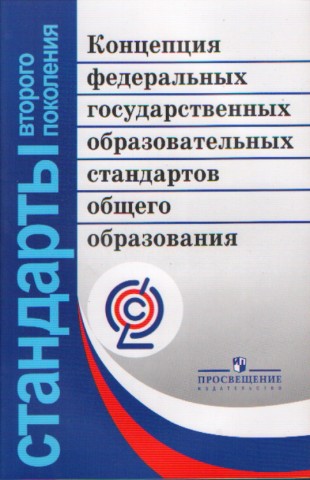             учитель информатики   I квалификационной категории2020 годПояснительная записка.Рабочая программа разработана на основе:Федерального Закона от 29.12.2012 № 273-ФЗ «Об образовании в Российской Федерации»;Федерального государственного образовательного стандарта основного общего образования, утвержденного приказом Министерства образования и науки Российской Федерации от 17.12.2010 № 1897 (с изменениями);Федерального перечня учебников, рекомендуемых к использованию при реализации  имеющих государственную аккредитацию образовательных программ начального общего, основного общего, среднего общего образования, утверждённого приказом Министерства образования и науки Российской Федерации на 2020-2021  учебный год;Санитарно-эпидемиологических требований к условиям  и организации обучения в общеобразовательных учреждениях, утверждённых постановлением Главного государственного санитарного врача Российской федерации от 29.12.2010 № 189 (далее – Сан-Пин 2.4.2.2821-10);Учебного плана ГБОУ школы № 527 Невского района Санкт-Петербурга на 2020-2021 учебный год;Примерной программы основного общего образования по информатике (базовый уровень) и авторской программы Босовой Л.Л. «Программа по учебному предмету «Информатика» для 7–9 классов», составлена в соответствии с: требованиями Федерального государственного образовательного стандарта основного общего образования (ФГОС ООО).	  Планируемые результаты:В результате освоения курса 7-8-9 класса учащиеся должны овладеть следующими знаниями, умениями и навыками.Личностные результаты – это сформировавшаяся в образовательном процессе система ценностных отношений учащихся к себе, другим участникам образовательного процесса, самому образовательному процессу, объектам познания, результатам образовательной деятельности. Основными личностными результатами, формируемыми  при изучении информатики в основной школе, являются:наличие представлений об информации как важнейшем стратегическом ресурсе развития личности, государства, общества; понимание роли информационных процессов в современном мире;  владение первичными навыками анализа и критичной оценки получаемой информации; ответственное отношение к информации с учетом правовых и этических аспектов ее распространения; развитие чувства личной ответственности за качество окружающей информационной среды; способность увязать учебное содержание с собственным жизненным опытом, понять значимость подготовки в области информатики в условиях развития информационного общества; готовность к повышению своего образовательного уровня и продолжению обучения с использованием средств и методов информатики;способность и готовность к принятию ценностей здорового образа жизни за счет знания основных гигиенических, эргономических и технических условий безопасной эксплуатации средств ИКТ.Метапредметным результатом изучения курса является формирование универсальных учебных действий (УУД)Регулятивные УУД:Самостоятельно обнаруживать и формировать учебную проблему, определять УД;Выдвигать версии решения проблемы, осознавать (и интерпретировать в случае необходимости) конечный результат, выбирать средства достижения цели из предложенных, а также искать их самостоятельно;Составлять (индивидуально или в группе) план решения проблемы (выполнения проекта);Работая по плану, сверять свои действия с целью и, при необходимости, исправлять ошибки самостоятельно (в том числе и корректировать план);В диалоге с учителем совершенствовать самостоятельно выбранные критерии оценки.Познавательные УУД:Анализировать, сравнивать, классифицировать факты и явления;Выявлять причины и следствия простых явлений;Осуществлять сравнение и классификацию, самостоятельно выбирая критерий для указанных логических операций;Строить логическое рассуждение, включающее установление причинно-следственных связей;Создавать схематические модели с выделением существенных характеристик объекта;Составлять тезисы, различные виды планов (простых, сложных и т.п.)Преобразовывать информацию из одного вида в другой (таблицу в текст);Определять возможные источники необходимых сведений, производить поиск информации, анализировать и оценивать ее достоверность.Коммуникативные УУД:Самостоятельно организовывать учебное взаимодействие в группе (определять общие цели, договариваться друг с другом);В дискуссии уметь выдвинуть аргументы и контаргументы;Учиться критично относиться к своему мнению, с достоинством признавать ошибочность своего мнения и корректировать его;Понимая позицию другого, различать в его речи: мнение (точку зрения), доказательство (аргументы), факты (гипотезы, аксиомы, теории);Уметь взглянуть на ситуацию с иной позиции и договариваться с людьми иных позиций.Предметным результатом изучения курса является сформированность следующих умений:владение общепредметными понятиями «объект», «система», «модель», «алгоритм», «исполнитель» и др.;владение информационно-логическими умениями: определять понятия, создавать обобщения, устанавливать аналогии, классифицировать, самостоятельно выбирать основания и критерии для классификации, устанавливать причинно-следственные связи, строить логическое рассуждение, умозаключение (индуктивное, дедуктивное и по аналогии) и делать выводы;владение умениями самостоятельно планировать пути достижения целей; соотносить свои действия с планируемыми результатами, осуществлять контроль своей деятельности, определять способы действий в рамках предложенных условий, корректировать свои действия в соответствии с изменяющейся ситуацией; оценивать правильность выполнения учебной задачи;владение основами самоконтроля, самооценки, принятия решений и осуществления осознанного выбора в учебной и познавательной деятельности;владение основными универсальными умениями информационного характера: постановка и формулирование проблемы; поиск и выделение необходимой информации, применение методов информационного поиска; структурирование и визуализация информации; выбор наиболее эффективных способов решения задач в зависимости от конкретных условий; самостоятельное создание алгоритмов деятельности при решении проблем творческого и поискового характера;владение информационным моделированием как основным методом приобретения знаний: умение преобразовывать объект из чувственной формы в пространственно-графическую или знаково-символическую модель; умение строить разнообразные информационные структуры для описания объектов; умение «читать» таблицы, графики, диаграммы, схемы и т.д., самостоятельно перекодировать информацию из одной знаковой системы в другую; умение выбирать форму представления информации в зависимости от стоящей задачи, проверять адекватность модели объекту и цели моделирования;ИКТ-компетентность – широкий спектр умений и навыков использования средств информационных и коммуникационных технологий для сбора, хранения, преобразования и передачи различных видов информации, навыки создания личного информационного пространства (обращение с устройствами ИКТ; фиксация изображений и звуков; создание письменных сообщений; создание графических объектов; создание музыкальных и звуковых сообщений; создание, восприятие и использование гипермедиасообщений; коммуникация и социальное взаимодействие; поиск и организация хранения информации; анализ информации).Организация образовательного процесса с применением дистанционных образовательных технологийНормативная база:Приказ Министерства образования и науки РФ "Об утверждении Порядка применения организациями, осуществляющими образовательную деятельность, электронного обучения, дистанционных образовательных технологий при реализации образовательных программ" от 23 августа 2017 г. N 816;Письмо Министерства просвещения РФ "О направлении методических рекомендаций" от 19 марта 2020 г. № ГД-39/04;Инструктивно-методическое письмо от 16.03.2020 № 03-28-2516/20-0-0 «О реализации организациями, осуществляющими образовательную деятельность, образовательных программ с применением электронного обучения, дистанционных образовательных технологий»;Распоряжение Комитета по образованию Правительства Санкт-Петербурга "Об утверждении методических рекомендаций об особенностях реализации образовательных программ начального общего образования с применением электронного обучения и дистанционных образовательных технологий" от 02.04.2020 N 898-р.Режим освоения образовательной программы с применением электронного обучения и дистанционных образовательных технологийПри дистанционном обучении учащийся и учитель взаимодействуют в учебном процессе в следующих режимах:•	синхронно, используя средства коммуникации и одновременно взаимодействуя друг с другом (online) через скайп в соответствии с утвержденным расписанием уроков;•	асинхронно, когда учащийся выполняет самостоятельную работу (offline);Задания учитель-предметник размещает на портале «Петербургское образование» в разделе «Электронный дневник»/ «Домашнее задание»/ «Работа на уроке». Обучающийся, в указанные сроки учителем-предметником,  предоставляет результаты выполненной работы средствами доступных интернет-приложений и мессенджеров.Учитель оценивает правильность выполнения представленных обучающимся заданий, выставляет результаты текущего контроля через сервис «Электронный дневник». Консультации и  рекомендации по результатам учебной деятельности учитель-предметник проводит с обучающимися в день проведения урока с 15.00 до 16.00 средствами доступных интернет-приложений и мессенджеров.Информация о средствах взаимодействия учителей и обучающихся в режиме обучения с применением дистанционных образовательных технологий размещается на сайте школы.Перечень дистанционных образовательных платформ, применяемых при организации электронного обучения и дистанционных образовательных технологийПредметные результаты: Требования к уровню подготовки обучающихся.Сформулированные цели реализуются через достижение образовательных результатов. Эти результаты структурированы по ключевым задачам общего образования, отражающим индивидуальные, общественные и государственные потребности, и включают в себя предметные, метапредметные и личностные результаты. Особенность информатики заключается в том, что многие предметные знания и способы деятельности (включая использование средств ИКТ) имеют значимость для других предметных областей и формируются при их изучении. Образовательные результаты сформулированы в деятельностной форме, это служит основой разработки контрольных измерительных материалов основного общего образования по информатике.Личностные результаты:формирование ответственного отношения к учению, готовности и способности обучающихся к саморазвитию и самообразованию на основе мотивации к обучению и познанию;формирование целостного мировоззрения, соответствующего современному уровню развития науки и общественной практики;развитие осознанного и ответственного отношения к собственным поступкам;формирование коммуникативной компетентности в процессе образовательной, учебно-исследовательской, творческой и других видов деятельности.Метапредметные результаты:Регулятивные УУД:умение самостоятельно определять цели своего обучения, ставить и формулировать для себя новые задачи в учёбе и познавательной деятельности, развивать мотивы и интересы своей познавательной деятельности;владение основами самоконтроля, самооценки, принятия решений и осуществления осознанного выбора в учебной и познавательной деятельности;Познавательные УУД:умение определять понятия, создавать обобщения, устанавливать аналогии, классифицировать, самостоятельно выбирать основания и критерии для классификации, устанавливать причинно-следственные связи, строить логическое рассуждение, умозаключение (индуктивное, дедуктивное и по аналогии) и делать выводы;умение создавать, применять и преобразовывать знаки и символы, модели и схемы для решения учебных и познавательных задач;смысловое чтение;Коммуникативные УУД:умение осознанно использовать речевые средства в соответствии с задачей коммуникации; владение устной и письменной речью;формирование и развитие компетентности в области использования информационно-коммуникационных технологий.	Основные метапредметные образовательные результаты, достигаемые в процессе пропедевтической подготовки школьников в области информатики и ИКТ: уверенная ориентация учащихся в различных предметных областях за счет осознанного использования при изучении  школьных дисциплин таких общепредметных понятий как «объект», «система», «модель», «алгоритм», «исполнитель» и др.; владение основными общеучебными умениями информационно-логического характера: анализ объектов и ситуаций;  синтез как составление целого из частей и самостоятельное достраивание недостающих компонентов; выбор оснований и критериев для сравнения, сериации, классификации объектов;  обобщение и сравнение данных; подведение под понятие, выведение следствий; установление причинно-следственных связей; построение логических цепочек рассуждений и т.д.,  владение умениями организации собственной учебной деятельности, включающими: целеполагание как постановку учебной задачи на основе соотнесения того, что уже известно, и того, что требуется установить; планирование – определение последовательности промежуточных целей с учетом конечного результата, разбиение задачи на подзадачи,  разработка последовательности и структуры действий,  необходимых для достижения цели при помощи фиксированного набора средств; прогнозирование – предвосхищение результата; контроль – интерпретация полученного результата, его соотнесение с имеющимися данными с целью установления соответствия или несоответствия (обнаружения ошибки); коррекция – внесение необходимых дополнений и корректив в план действий в случае обнаружения ошибки;  оценка – осознание учащимся того, насколько качественно им решена учебно-познавательная задача;  владение основными универсальными умениями информационного характера: постановка и формулирование проблемы; поиск и выделение необходимой информации, применение методов информационного поиска; структурирование и визуализация информации; выбор наиболее эффективных способов решения задач в зависимости от конкретных условий; самостоятельное создание алгоритмов деятельности при решении проблем творческого и поискового характера; владение информационным моделированием как основным методом приобретения знаний: умение преобразовывать объект из чувственной формы в пространственно-графическую или знаково-символическую модель; умение строить разнообразные информационные структуры для описания объектов; умение «читать» таблицы, графики, диаграммы, схемы и т.д., самостоятельно перекодировать информацию из одной знаковой системы в другую; умение выбирать форму представления информации в зависимости от стоящей задачи,  проверять адекватность модели объекту и цели моделирования;широкий спектр умений и навыков использования средств информационных и коммуникационных технологий для сбора, хранения, преобразования и передачи различных видов информации (работа с текстом, гипретекстом, звуком и графикой в среде соответствующих редакторов; создание и редактирование расчетных таблиц для автоматизации расчетов и визуализации числовой информации в среде табличных процессоров; хранение и обработка информации в базах данных; поиск, передача и размещение информации в компьютерных сетях), навыки создания личного информационного пространства;  опыт принятия решений и управления объектами (исполнителями) с помощью составленных для них алгоритмов (программ); владение базовыми навыками исследовательской деятельности, проведения виртуальных экспериментов; владение способами и методами освоения новых инструментальных средств;владение основами продуктивного взаимодействия и сотрудничества со сверстниками и взрослыми: умение правильно, четко и однозначно сформулировать мысль в понятной собеседнику форме; умение осуществлять в коллективе совместную информационную деятельность, в частности при выполнении проекта; умение выступать перед аудиторией, представляя ей результаты своей работы с помощью средств ИКТ; использование коммуникационных технологий в учебной деятельности и повседневной жизни.Предметные результаты: В результате освоения курса информатики в 8-9 классах учащиеся получат представление: как правильно и безопасно вести себя в компьютерном классе;об информации как одном из основных понятий современной науки, об информационных процессах и их роли в современном мире; о принципах кодирования информации;о моделировании как методе научного познания; о компьютерных моделях и  их использовании для исследования объектов окружающего мира;об алгоритмах обработки информации, их свойствах, основных алгоритмических конструкциях; о способах разработки и программной реализации алгоритмов; о программном принципе работы компьютера – универсального устройства обработки информации; о направлениях развития компьютерной техники;о принципах организации файловой системы, основных возможностях графического интерфейса и правилах организации индивидуального информационного пространства; о назначении и функциях программного обеспечения компьютера; об основных средствах и методах обработки числовой, текстовой, графической и мультимедийной информации; о  технологиях обработки информационных массивов с использованием электронной таблицы или базы данных;о компьютерных сетях распространения и обмена информацией, об использовании информационных ресурсов общества с соблюдением соответствующих правовых и этических норм;о требованиях техники безопасности, гигиены, эргономики и ресурсосбережения при работе со средствами информационных и коммуникационных технологий.Учащиеся научатся:как правильно и безопасно вести себя в компьютерном классе;приводить примеры информации и информационных процессов из области человеческой деятельности, живой природы и техники;определять в конкретном процессе передачи информации источник, приемник, канал;приводить примеры информативных и неинформативных сообщений;измерять информационный объем текста (при использовании компьютерного алфавита);пересчитывать количество информации в различных единицах (битах, байтах, Кб, Мб, Гб);ориентироваться в типовом интерфейсе: пользоваться меню, обращаться за справкой, работать с окнами;выполнять основные операции с файлами и каталогами (папками): копирование, перемещение, удаление, переименование, поиск;набирать и редактировать текст в одном из текстовых редакторов;выполнять основные операции над текстом, допускаемые этим редактором; сохранять текст на диске, загружать его с диска, выводить на печать;строить несложные изображения с помощью одного из графических редакторов;создавать несложную презентацию в среде типовой программы, совмещающей изображение, звук, анимацию и текст.Обучающиеся получат возможность научиться:различать естественные и формальные языки;определять состав основных устройств компьютера, их назначение и информационное взаимодействие;выполнять основные режимы работы текстовых редакторов (ввод, редактирование, печать, орфографический контроль, поиск и замена, работа с файлами);распознавать способы представления изображений в памяти компьютера; понятия о пикселе, растре, кодировке цвета, видеопамяти, назначение графических редакторов, назначение основных компонентов среды графического редактора растрового типа;определять основные типы сценариев, используемых в компьютерных презентацияхИнструментарий для оценивания результатов.Контрольные работы, самостоятельные работы, индивидуальные задания, тесты, устный опрос, викторины и практические задания, выполнение нормативов в практических видах деятельности – главная составляющая учебного процесса.Критерии оценки контроля.Оценка “5” ставится, если ученик: выполнил работу без ошибок и недочетов или допустил не более одного недочета.Оценка “4” ставится, если ученик выполнил работу полностью, но допустил в ней не более одной негрубой ошибки и одного недочета или не более двух недочетов.Оценка “3” ставится, если ученик правильно выполнил не менее половины работы или допустил не более двух грубых ошибок или не более одной грубой и одной негрубой ошибки и одного недочета или не более двух-трех негрубых ошибок или одной негрубой ошибки и трех недочетов или при отсутствии ошибок, но при наличии четырех-пяти недочетов.Критерии оценивания различных форм работы обучающихся на уроке.Тематический контроль осуществляется по завершении крупного блока (темы). Он позволяет оценить знания и умения учащихся, полученные в ходе достаточно продолжительного периода работы. Итоговый контроль осуществляется по завершении каждого года обучения.Основная форма контроля – тестирование. Правила при оценивании: за каждый правильный ответ начисляется 1 балл;за каждый ошибочный ответ начисляется штраф в 1 балл;за вопрос, оставленный без ответа (пропущенный вопрос), ничего не начисляется.Такой подход позволяет добиться вдумчивого отношения к тестированию, позволяет сформировать у школьников навыки самооценки и ответственного отношения к собственному выбору. Тем не менее, учитель может отказаться от начисления штрафных баллов, особенно на начальном этапе тестирования.При выставлении оценок желательно придерживаться следующих общепринятых соотношений:50-70% — «3»;71-85% — «4»;86-100% — «5».Содержание курса информатики для VII класса (34 часа)Для каждого раздела указано общее число учебных часов, а также рекомендуемое разделение этого времени на теоретические занятия и практическую работу на компьютере. Содержание курса информатики для VIII класса (34 часа)Содержание курса информатики для IX класса (34 часа)Структура содержания общеобразовательного предмета (курса) информатики в 7–9 классах основной школы может быть определена следующими укрупнёнными тематическими блоками (разделами):Структура содержания общеобразовательного предмета (курса) информатики в основной школе может быть определена тремя укрупнёнными разделами:введение в информатику;алгоритмы и начала программирования;информационные и коммуникационные технологии.Учебно-тематический планТематическое планирование с определением основных видов учебной деятельностиОсобенности, предпочтительные формы организации учебного процесса, их сочетание, формы контроля.Рабочая программа строится на следующих принципах:Личностно ориентированные принципы: принцип адаптивности; принцип развития; принцип комфортности.Культурно ориентированные принципы: принцип картины мира; принцип целостности содержания образования; принцип систематичности; принцип смыслового отношения к миру; принцип ориентировочной функции знаний; принцип опоры на культуру как мировоззрение и как культурный стереотип.Деятельностно ориентированные принципы: принцип обучения деятельности; принцип управляемого перехода от деятельности в учебной ситуации к деятельности в жизненной ситуации; принцип перехода от совместной учебно-познавательной деятельности к самостоятельной деятельности учащегося (зона ближайшего развития); принцип опоры на процессы спонтанного развития; принцип формирования потребности в творчестве и умений творчества.Подбираются такие методы, организационные формы и технологии  обучения, которые бы обеспечили владение учащимися не только знаниями, но и предметными и общеучебными умениями и способами деятельности. Ведущими методами обучения предмету являются: объяснительно-иллюстративный, репродуктивный и проблемно-поисковый. Использование методов представлено в таблице.Формы организации познавательной деятельности учащихся подбирается в соответствии с ТДЦ урока, содержанием, методом обучения, учебными возможностями и уровнем сформированности познавательных способностей учащихся. На уроках используются элементы следующих технологий: личностно ориентированное обучение, технологии проблемно-диалогического обучения, технология межличностного взаимодействия, технология развивающего обучения, технология опережающего обучения, здоровьесберегающие технологии.Система контроля включает само-, взаимо-, учительский контроль и позволяет оценить знания, умения и навыки учащихся комплексно по следующим компонентам:система знаний;умения и навыки (предметные и общие учебные);способы деятельности (познавательная, информационно-коммуникативная и рефлексивные);включенность учащегося в учебно-познавательную деятельность и уровень овладения ею (репродуктивный, конструктивный и творческий);взаимопроверка учащимися друг друга при комплексно-распределительной деятельности в группах;содержание и форма представленных реферативных, творческих, исследовательских и других видов работ;публичная защита творческих работ, исследований и проектов.Для проведения оценивания на каждом этапе обучения по вышеуказанным компонентам на основе существующих норм оценки знаний, умений и навыков учащихся по ИКТ разрабатываются соответствующие критерии, которые открыты для всех учащихся.Промежуточный контроль проводится в форме тестов, контрольных, самостоятельных работ (три уровня сложности), ответов на вопросы, собеседований, защиты проектов. Итоговая аттестация предусмотрена в виде итогового тестирования.Планируемые результаты изучения информатикиПланируемые результаты освоения обучающимися основной образовательной программы основного общего образования уточняют и конкретизируют общее понимание личностных, метапредметных и предметных результатов как с позиции организации их достижения в образовательном процессе, так и с позиции оценки достижения этих результатов. Планируемые результаты сформулированы к каждому разделу учебной программы.Планируемые результаты, характеризующие систему учебных действий в отношении опорного учебного материала, размещены в рубрике «Выпускник научится …». Они показывают, какой уровень освоения опорного учебного материала ожидается от выпускника. Эти результаты потенциально достигаемы большинством учащихся и выносятся на итоговую оценку как задания базового уровня (исполнительская компетентность) или задания повышенного уровня (зона ближайшего развития).Планируемые результаты, характеризующие систему учебных действий в отношении знаний, умений, навыков, расширяющих и углубляющих опорную систему, размещены в рубрике «Выпускник получит возможность научиться …». Эти результаты достигаются отдельными мотивированными и способными учащимися; они не отрабатываются со всеми группами учащихся в повседневной практике, но могут включаться в материалы итогового контроля.Раздел 1. Введение в информатикуВыпускник научится:декодировать и кодировать информацию при заданных правилах кодирования;оперировать единицами измерения количества информации;оценивать количественные  параметры информационных объектов и процессов (объём памяти, необходимый для хранения информации; время передачи информации и др.);записывать в двоичной системе целые числа от 0 до 256; составлять логические выражения с операциями И, ИЛИ, НЕ; определять значение логического выражения; строить таблицы истинности;анализировать информационные модели (таблицы, графики, диаграммы, схемы и др.);перекодировать информацию из одной пространственно-графической или знаково-символической формы в другую, в том числе использовать графическое представление (визуализацию) числовой информации;выбирать форму представления данных (таблица, схема, график, диаграмма) в соответствии с поставленной задачей;строить простые информационные модели объектов и процессов из различных предметных областей с использованием типовых средств (таблиц, графиков, диаграмм, формул и пр.), оценивать адекватность построенной модели объекту-оригиналу и целям моделирования.Выпускник получит возможность:углубить и развить представления о современной научной картине мира, об информации как одном из основных понятий современной науки, об информационных процессах и их роли в современном мире; научиться определять мощность алфавита, используемого для записи сообщения;научиться оценивать информационный объём сообщения, записанного символами произвольного алфавитапереводить небольшие десятичные числа из восьмеричной и шестнадцатеричной системы счисления в десятичную систему счисления;познакомиться с тем, как информация представляется в компьютере, в том числе с двоичным кодированием текстов, графических изображений, звука;научиться решать логические задачи с использованием таблиц истинности;научиться решать логические задачи путем составления логических выражений и их преобразования с использованием основных свойств логических операций.сформировать представление о моделировании как методе научного познания; о компьютерных моделях и  их использовании для исследования объектов окружающего мира;познакомиться с примерами использования графов и деревьев  при описании реальных объектов и процессов научиться строить математическую   модель задачи – выделять исходные данные и результаты, выявлять соотношения между ними.Раздел 2. Алгоритмы и начала программированияВыпускник научится:понимать смысл понятия «алгоритм» и широту сферы его применения; анализировать предлагаемые последовательности команд на предмет наличия у них таких свойств алгоритма как дискретность, детерминированность, понятность, результативность, массовость; оперировать алгоритмическими конструкциями «следование», «ветвление», «цикл» (подбирать алгоритмическую конструкцию, соответствующую той или иной ситуации; переходить от записи алгоритмической конструкции на алгоритмическом языке к блок-схеме и обратно);понимать термины «исполнитель», «формальный исполнитель», «среда исполнителя», «система команд исполнителя» и др.; понимать ограничения, накладываемые средой исполнителя и системой команд, на круг задач, решаемых исполнителем;исполнять линейный алгоритм для формального исполнителя с заданной системой команд;составлять линейные алгоритмы, число команд в которых не превышает заданное; ученик научится исполнять записанный на естественном языке алгоритм, обрабатывающий цепочки символов.исполнять линейные алгоритмы, записанные на алгоритмическом языке.исполнять алгоритмы c ветвлениями, записанные на алгоритмическом языке;понимать правила записи  и выполнения алгоритмов, содержащих цикл с параметром или цикл с условием продолжения работы;определять значения переменных после исполнения простейших циклических алгоритмов, записанных на алгоритмическом языке;разрабатывать и записывать на языке программирования короткие алгоритмы, содержащие базовые алгоритмические конструкции.Выпускник получит возможность научиться:исполнять алгоритмы, содержащие  ветвления  и повторения, для формального исполнителя с заданной системой команд;составлять все возможные алгоритмы фиксированной длины для формального исполнителя с заданной системой команд; определять количество линейных алгоритмов, обеспечивающих решение поставленной задачи, которые могут быть составлены для формального исполнителя с заданной системой команд;подсчитывать количество тех или иных символов в цепочке символов, являющейся результатом работы алгоритма;по данному алгоритму определять, для решения какой задачи он предназначен;исполнять записанные на алгоритмическом языке циклические алгоритмы обработки одномерного массива чисел (суммирование всех элементов массива; суммирование элементов массива с определёнными индексами; суммирование элементов массива, с заданными свойствами; определение количества элементов массива с заданными свойствами; поиск наибольшего/ наименьшего элементов массива и др.);разрабатывать в среде формального исполнителя короткие алгоритмы, содержащие базовые алгоритмические конструкции;разрабатывать и записывать на языке программирования эффективные алгоритмы, содержащие базовые алгоритмические конструкции.Раздел 3. Информационные и коммуникационные технологииВыпускник научится:называть функции и характеристики основных устройств компьютера;описывать виды и состав программного обеспечения современных компьютеров;подбирать программное обеспечение, соответствующее решаемой задаче;оперировать объектами файловой системы;применять основные правила создания текстовых документов;использовать средства автоматизации информационной деятельности при создании текстовых документов;использовать  основные приёмы обработки информации в электронных таблицах;работать с формулами;визуализировать соотношения между числовыми величинами.осуществлять поиск информации в готовой базе данных;основам организации и функционирования компьютерных сетей;составлять запросы для поиска информации в Интернете;использовать основные приёмы создания презентаций в редакторах презентаций.Ученик получит возможность:научиться систематизировать знания о принципах организации файловой системы, основных возможностях графического интерфейса и правилах организации индивидуального информационного пространства; научиться систематизировать знания о назначении и функциях программного обеспечения компьютера; приобрести опыт решения задач из разных сфер человеческой деятельности с применение средств информационных технологий;научиться проводить обработку большого массива данных с использованием средств электронной таблицы;расширить представления о компьютерных сетях распространения и обмена информацией, об использовании информационных ресурсов общества с соблюдением соответствующих правовых и этических норм, требований информационной безопасности;научиться оценивать возможное количество результатов поиска информации в Интернете, полученных по тем или иным запросам. познакомиться с подходами к оценке достоверности информации (оценка надёжности источника, сравнение данных из разных источников и в разные моменты времени и т. п.);закрепить представления о требованиях техники безопасности, гигиены, эргономики и ресурсосбережения при работе со средствами информационных и коммуникационных технологий;сформировать понимание принципов действия различных средств информатизации, их возможностей, технических и экономических ограничений.Календарно-тематическое планирование для 9 классаРесурсное обеспечение 7-8-9 классУчебно-методический комплекс (далее УМК) для учителя  обеспечивающий обучение курсу информатики в 7-8-9 классе, в соответствии с ФГОС, включает в себя:Учебник  «Информатика» для 7 класса. Л.Л.Босова, А.Ю.Босова.  — М.: БИНОМ. Лаборатория знаний, 2017Учебник  «Информатика» для 8 класса. Л.Л.Босова, А.Ю.Босова.  — М.: БИНОМ. Лаборатория знаний, 2017.Задачник-практикум (в 2 томах) под редакцией И.Г.Семакина, Е.К.Хеннера. Издательство БИНОМ. Лаборатория знаний. 2012Методическое пособие для учителя (авторы: Л.Л.Босова, А.Ю.Босова. ). Издательство БИНОМ. Лаборатория знаний, 2011Комплект цифровых образовательных ресурсов (далее ЦОР), помещенный в Единую коллекцию ЦОР (http://school-collection.edu.ru/). Электронное приложение к учебнику 8 класса в авторской мастерской Л.Л.Босовой на сайте Бином: http://metodist.lbz.ru/authors/informatika/3/Учебник  «Информатика» для 9 класса. Л.Л.Босова, А.Ю.Босова.  — М.: БИНОМ. Лаборатория знаний, 2017.Задачник-практикум (в 2 томах) под редакцией И.Г.Семакина, Е.К.Хеннера. Издательство БИНОМ. Лаборатория знаний. 2012Методическое пособие для учителя (авторы: Л.Л.Босова, А.Ю.Босова. ). Издательство БИНОМ. Лаборатория знаний, 2011Комплект цифровых образовательных ресурсов (далее ЦОР), помещенный в Единую коллекцию ЦОР (http://school-collection.edu.ru/). Электронное приложение к учебнику 9 класса в авторской мастерской Л.Л.Босовой на сайте Бином: http://metodist.lbz.ru/authors/informatika/3/Комплект пособий для ученика:Учебник  «Информатика» для 8 класса. Л.Л.Босова, А.Ю.Босова.  — М.: БИНОМ. Лаборатория знаний, 2017.Учебник  «Информатика» для  9 класса. Л.Л.Босова, А.Ю.Босова.  — М.: БИНОМ. Лаборатория знаний, 2017.Учебник  «Информатика» для 7 класса. Л.Л.Босова, А.Ю.Босова.  — М.: БИНОМ. Лаборатория знаний, 2017.Задачник-практикум (в 2 томах) под редакцией И.Г.Семакина, Е.К.Хеннера. Издательство БИНОМ. Лаборатория знаний. 2011Комплект цифровых образовательных ресурсов (далее ЦОР), помещенный в Единую коллекцию ЦОР (http://school-collection.edu.ru/). Инструментарий мониторинга результатовЗалогова Л.А., Семакин И. Г. и др. Информатика и ИКТ. Задачник-практикум в 2 ч.. Бином. Лаборатория Знаний, 2013 г.4.Учебник  «Информатика» для  9 класса. Л.Л.Босова, А.Ю.Босова.  — М.: БИНОМ. Лаборатория знаний, 2017.Медиаресурсы:Образовательные ресурсы сети ИНТЕРНЕТПеречень  средств ИКТ, необходимых для реализации программы.Аппаратные средства.• Компьютер - универсальное устройство обработки информации; основная конфигурация современного компьютера обеспечивает учащемуся мультимедиа- возможности: видео- изображение, качественный стереозвук в наушниках, речевой ввод с микрофона и др.• Проектор, подсоединяемый к компьютеру, видеомагнитофону, микроскопу и т.п.; технологический элемент новой грамотности - радикально повышает: уровень наглядности в работе учителя, возможность для учащихся представлять резульпаты своей работы всему классу, эффективность организационных и административных выступлений.• Принтер - позволяет фиксировать на бумаге информацию, найденную и созданную учащимися или учителем. Для многих школьных применений необходим или желателен цветной принтер. В некоторых ситуациях очень желательно использование бумаги и изображения большого формата.• Телекоммуникационный блок, устройства, обеспечивающие подключение к сети — дают доступ к российским и мировым информационным ресурсам, позволяют вести переписку с другими школами.• Устройства вывода звуковой информации — наушники для индивидуальной работы со звуковой информацией, громкоговорители с оконечным усилителем для озвучивания всего класса.• Устройства для ручного ввода текстовой информации и манипулирования экранными объектами — клавиатура и мышь, документ-камера Особую роль специальные модификации этих устройств играют для учащихся с проблемами двигательного характера, например, с ДЦП.•  Устройства для показа видео информации (интерактивная доска) — позволяют учащимся совмещать показ с интерактивной работой с доской.• Устройства для записи (ввода) визуальной и звуковой информации: сканер;— дают возможность непосредственно включать в учебный процесс информационные образы окружающего мира. В комплект с наушниками часто входит индивидуальный микрофон для ввода речи учащегося.Программные средства.Операционная система.• Файловый менеджер (в составе операционной системы или др.).• Антивирусная программа.• Программа-архиватор.• Клавиатурный тренажер.• Интегрированное офисное приложение, включающее текстовый редактор, растровый и векторный графические редакторы, программу разработки презентаций и электронные таблицы.• Звуковой редактор.• Простая система управления базами данных.• Простая геоинформационная система.• Система автоматизированного проектирования.• Программа-переводчик.Яклассhttps://www.yaklass.ru Яндекс.Учебникhttps://education.yandex.ruИнтернет урок https://interneturok.ru Инфоурокhttps://infourok.ru/Решу ВПРhttps://vpr.sdamgia.ru/Российская электронная школа https://resh.edu.ruЯндекс. Урокhttps://school.yandex.ru/lessonsСдам ЕГЭhttps://ege.sdamgia.ru/Лекториум https://www.lektorium.tv № п/пНазвание темыВсего часовВ том числеФормы контроля(контрольная работа, тест, устный контроль, зачет и др)№ п/пНазвание темыВсего часовПрактические занятия1Информация и информационные процессы82ПР, тест, КР2Компьютер как универсальное устройство обработки информации75КР,  ПР3Обработка графической информации4ПР, тест 4Обработка текстовой информации97ПР, КР5Мультимедиа43ПР, тест, 6Повторение2ПР, тестВсего: 34 часа№ п/пДата проведения урокаТема урокаПланируемые результатыПланируемые результатыПланируемые результатыДомашнее задание№ п/пДата проведения урокаТема урокаПредметныеМетапредметные УУДЛичностные УУДДомашнее задание ВВЕДЕНИЕ  ВВЕДЕНИЕ  ВВЕДЕНИЕ  ВВЕДЕНИЕ  ВВЕДЕНИЕ  ВВЕДЕНИЕ  ВВЕДЕНИЕ Тема «Информация и информационные процессы»Тема «Информация и информационные процессы»Тема «Информация и информационные процессы»Тема «Информация и информационные процессы»Тема «Информация и информационные процессы»Тема «Информация и информационные процессы»Цели изучения курса информатики и ИКТ. Техника безопасности и организация рабочего места.Информация и её свойства. Практическая работа №1.Научатся: выполнять требования по ТБПолучат возможность: углубить общие представления о месте информатики в системе других наук, о целях изучения курса информатики;Научатся: определять виды информационных сигналов, виды информации по способу восприятия, оценивать  информацию с позиции ее свойствПолучат возможность: углубить общие представления об информации и еѐ свойствах; Регулятивные: Ставят учебные задачи на основе соотнесения того, что уже известно и усвоено, и того, что еще не известно; организация рабочего места, выполнение правил гигиены учебного трудапринятие учебной целиПознавательные: получают целостные представления о роли ИКТ при изучении школьных предметов и в повседневной жизни;  формируется способность увязать учебное содержание с собственным жизненным опытом, понять значимость подготовки в области информатики и ИКТ в условиях развития информационного обществапонимание общепредметной сущности понятий «информация», «сигнал»; Коммуникативные: Формулируют собственное мнение и позицию, задают вопросы, строят понятные для партнера высказывания; умение работать с учебником; усвоение информации с помощью видеотехники, компьютера, умение слушать и слышать, рассуждатьФормируются умения и навыки безопасного и целесообразного поведения при работе в компьютерном классе; способность и готовность к принятию ценностей здорового образа жизни за счет знания основных гигиенических, эргономических и технических условий безопасной эксплуатации средств ИКТ. Получат представления об информации как важнейшем стратегическом ресурсе развития личности, государства, общества Подготовить сообщение «Информатика — это...Презентация к § 1.1 http://metodist.lbz.ru/authors/informatika/3/eor7.php,примеры, характеризующие свойства информацииИнформационные процессы. Обработка информации. Практическая работа №2.Научатся: классифицировать информационные процессы;  приводить примеры сбора и обработки информации в деятельности человека, в живой природе, обществе, технике; Получат возможность: углубить общие представления об информационных процессах и их роли в современном мире Регулятивные: принятие учебной целиПознавательные: навыки анализа процессов в биологических, техническихи социальных системах, выделения в них информационной составляющей;общепредметные навыки обработки информации;Коммуникативные: усвоение информации с помощью видеотехники, компьютера, умение слушать и слышать, рассуждатьпонимание значимости информационной деятельности длясовременного человека.Презентация к § 1.2 http://metodist.lbz.ru/authors/informatika/3/eor7.php, Сообщ. о профессиях, связанных с обработкой информацииИнформационные процессы. Хранение и передача информации. Практическая работа №3.Научатся:  приводить примеры хранения  и передачи информации в деятельности человека, в живой природе, обществе, технике; строить модель информационного процесса передачи информацииПолучат возможность: углубить общие представления об информационных процессах и их роли в современном мире Регулятивные: принятие учебной целиПознавательные: навыки анализа процессов в биологических, техническихи социальных системах, выделения в них информационной составляющей;общепредметные навыки обработки информации;Коммуникативные: усвоение информации с помощью видеотехники, компьютера, умение слушать и слышать, рассуждатьпонимание значимости информационной деятельности длясовременного человека.Презентация к § 1.2 http://metodist.lbz.ru/authors/informatika/3/eor7.php,р.т. 60Всемирная паутина как информационное хранилище. Практическая работа №4.Научатся: осуществлять поиск информации в сети Интернет с использованием простых запросов (по одному признаку), сохранять для индивидуального использования найденные в сети Интернет информационные объекты и ссылки на них; Получат возможность: расширить представление о WWW как всемирном хранилище информации; сформировать понятие о поисковых системах и принципах их работы; Регулятивные: принятие учебной цели,  планирование, организация трудаПознавательные: основные универсальные умения информационногохарактера: постановка и формулирование проблемы; поиск и выделениенеобходимой информации, применение методов информационного поиска;Коммуникативные: усвоение информации с помощью видеотехники, компьютера, умение слушать и слышать, рассуждать, инициативное сотрудничество в поиске и сборе информации, управление поведением партнера — контроль, коррекция, оценка действий партнера.владение первичными навыками анализа и критичной оценкиполучаемой информации; ответственное отношение к информации с учетомправовых и этических аспектов ее распространения; развитие чувства личнойответственности за качество окружающей информационной среды.Презентация к § 1.3 http://metodist.lbz.ru/authors/informatika/3/eor7.php, Подготовить вопрос-загадку на поиск в интернете.Представление информации. Практическая работа №5.Научатся: определять знаковую систему представления информации; устанавливать общее и различия в естественных и формальных языках.Получат возможность: обобщить представления о различных способах представления информацииРегулятивные: принятие учебной цели,  планирование,Познавательные: понимание общепредметной сущности понятия «знак»;общеучебные умения анализа, сравнения, классификацииКоммуникативные: усвоение информации с помощью видеотехники, компьютера, умение слушать и слышать, рассуждатьпредставления о языке, его роли в передаче собственныхмыслей и общении с другими людьмиПрезентация к § 1.4 http://metodist.lbz.ru/authors/informatika/3/eor7.php, Придумать пиктограмму.Дискретная форма представления информации. Практическая работа №6.Научатся:  понимать отличия между  непрерывной формой представления информации и дискретной; кодировать и декодировать сообщения  по известным правилам кодирования; Получат возможность: углубить понимание роли дискретизации информации в развитии средств ИКТ. Регулятивные: принятие учебной цели,  планирование,Познавательные: понимание универсальности двоичного кодирования;навыки представления информации в разных формах; навыки анализаинформации; способность выявлять инвариантную сущность на первыйвзгляд различных процессов; Коммуникативные: усвоение информации с помощью видеотехники, компьютера, умение слушать и слышать, рассуждатьнавыки концентрации вниманияПрезентация к § 1.5 http://metodist.lbz.ru/authors/informatika/3/eor7.php, Задания по карточкамЕдиницы измерения информации. Практическая работа №7Научатся: свободно оперировать с единицами измерения информации; находить информационный объем сообщенияПолучат возможность: научиться определять мощность алфавита, используемого для записи сообщения; научиться оценивать информационный объем сообщения, записанного символами произвольного алфавитаРегулятивные: принятие учебной цели,  планирование,Познавательные: понимание сущности измерения как сопоставленияизмеряемой величины с единицей измеренияКоммуникативные: усвоение информации с помощью видеотехники, компьютера, умение слушать и слышать, рассуждатьнавыки концентрации вниманияПрезентация к § 1.6 http://metodist.lbz.ru/authors/informatika/3/eor7.php, Задания по карточкамОбобщение и систематизация основных понятий темы Информация и информационные процессы. Проверочная работа № 1.Научатся: кодировать и декодировать информацию по известным правилам кодирования; определять количество различных символов, которые могут быть закодированы с помощью двоичного кода фиксированной длины; определять разрядность двоичного кода, необходимого для кодирования всех символов алфавита заданной мощности.Получат возможность: углубить представления об информации как одном из основных понятий современной науки, об информационных процессах и их роли в современном мире, о принципах кодирования и алфавитном подходе к измерению информации;  Регулятивные: принятие учебной цели,  планирование, организация, контроль учебного труда.Познавательные: основные универсальные умения информационного характера: постановка и формулирование проблемы; поиск и выделение необходимой информации, применение методов информационного поиска; Коммуникативные: усвоение информации с помощью видеотехники, компьютера, умение слушать и слышать, рассуждать владение первичными навыками анализа и критичной оценки получаемой информации; ответственное отношение к информации с учетом правовых и этических аспектов ее распространения; развитие чувства личной ответственности за качество окружающей информационной средыПрезентация к § 1.6 http://metodist.lbz.ru/authors/informatika/3/eor7.php,тестТема «Компьютер как универсальное устройство для работы с информацией»Тема «Компьютер как универсальное устройство для работы с информацией»Тема «Компьютер как универсальное устройство для работы с информацией»Тема «Компьютер как универсальное устройство для работы с информацией»Тема «Компьютер как универсальное устройство для работы с информацией»Тема «Компьютер как универсальное устройство для работы с информацией»Основные компоненты компьютера и их функции. Практическая работа №8.Научатся: анализировать  устройства компьютера с точки зрения процедур ввода, хранения, обработки, вывода и передачи информацииПолучат возможность:  систематизировать представления об основных устройствах компьютера и их функциях; Регулятивные: принятие учебной цели,  планирование, организация, контроль учебного труда.Познавательные: обобщѐнные представления о компьютере как универсальном устройстве обработки информации Коммуникативные: усвоение информации с помощью видеотехники, компьютера, умение слушать и слышать, рассуждать понимание роли компьютеров в жизни современного человека; способность увязать знания об основных возможностях компьютера  с собственным жизненным опытом; интерес к изучению вопросов, связанных с историей вычислительной техникиПрезентация к § 2.1 http://metodist.lbz.ru/authors/informatika/3/eor7.php, Заполнить таблицу Носители информацииПерсональный компьютер. Практическая работа №9.Научатся:  называть основные устройства персонального компьютера и их актуальные характеристики; Получат возможность: систематизировать представления об основных устройствах компьютера и их функциях; Регулятивные: принятие учебной цели,  планирование, организация, контроль учебного труда.Познавательные: понимание назначения основных устройств персонального компьютера;  Коммуникативные: усвоение информации с помощью видеотехники, компьютера, умение слушать и слышать, рассуждать понимание роли компьютеров в жизни современного человека; способность увязать знания об основных возможностях компьютера  с собственным жизненным опытомПрезентация к § 2.2 http://metodist.lbz.ru/authors/informatika/3/eor7.php, Построить граф Устройства ПК, рт 80Программное обеспечение компьютера. Системное программное обеспечение. Практическая работа №10.Научатся: классифицировать программное обеспечение персонального компьютера и основных его групп, подбирать программное обеспечение, соответствующее решаемой задачеПолучат возможность: научиться систематизировать знания о назначении и функциях программного обеспечения компьютераРегулятивные: принятие учебной цели,  планирование, организация, контроль учебного труда.Познавательные: понимание назначения системного программного обеспечения персонального компьютера Коммуникативные: усвоение информации с помощью видеотехники, компьютера, умение слушать и слышать, рассуждать понимание роли компьютеров в жизни современного человека; понимание значимости антивирусной защиты как важного направления информационной безопасностиПрезентация к § 2.3 http://metodist.lbz.ru/authors/informatika/3/eor7.php,Подготовить сообщение об одном из приложенийСистемы программирования и прикладное программное обеспечение. Практическая работа №11.Научатся: описывать виды и состав программного обеспечения современных компьютеров. Получат представление о программировании как о сфере профессиональной деятельности; представление о возможностях использования компьютеров в других сферах деятельностиПолучат возможность: научиться систематизировать знания о назначении и функциях программного обеспечения компьютераРегулятивные: принятие учебной цели,  планирование, организация, контроль учебного труда.Познавательные: понимание назначения прикладного программного обеспечения персонального компьютераКоммуникативные: умение с достаточной полнотой и точностью выражать свои мысли в соответствии с задачами и условиями коммуникации ; владение монологической и диалогической формами речи понимание правовых норм использования программного обеспечения; ответственное отношение к используемому программному обеспечениюПрезентация к § 2.3 http://metodist.lbz.ru/authors/informatika/3/eor7.php, Подготовить сообщение об одном из языков программир.Файлы и файловые структуры. Практическая работа №12.Научатся: оперировать объектами файловой системыПолучат возможность:  расширить представления об объектах файловой системы и навыки работы с ними;   Регулятивные: принятие учебной цели,  планирование, организация, контроль учебного труда.Познавательные: умения и навыки организации файловой структуры в личном информационном пространстве;  Коммуникативные: усвоение информации с помощью видеотехники, компьютера, умение слушать и слышать, рассуждать понимание необходимости упорядоченного хранения собственных программ и данныхПрезентация к § 2.4 http://metodist.lbz.ru/authors/informatika/3/eor7.php, рт 110, 111Пользовательский интерфейс. Практическая работа №13.Научатся: определять назначение элементов пользовательского интерфейса, использовать их для эффективной работы с приложениямиПолучат возможность:  понимание сущности понятий «интерфейс», «информационный ресурс», «информационное пространство пользователя» Регулятивные: принятие учебной цели,  планирование, организация, контроль учебного труда.Познавательные: навыки оперирования компьютерными информационными объектами в наглядно-графической форме; Коммуникативные: усвоение информации с помощью видеотехники, компьютера, умение слушать и слышать, рассуждать понимание необходимости ответственного отношения к информационным ресурсам и информационному пространствуПрезентация к § 2.5 http://metodist.lbz.ru/authors/informatika/3/eor7.php, Построить граф Основные понятия граф. интерфейсаОбобщение и систематизация основных понятий темы Компьютер как универсальное устройство для работы с информацией. Проверочная работа№ 2.Научатся: классифицировать программное обеспечение персонального компьютера и основных его групп, оперировать объектами файловой системыПолучат возможность:  углубить представления о компьютере как универсальном устройстве обработки информации;    Регулятивные: принятие учебной цели,  планирование, организация, контроль учебного труда.Познавательные: основные навыки и умения использования компьютерных устройств; навыки создания личного информационного пространства;  Коммуникативные: усвоение информации с помощью видеотехники, компьютера, умение слушать и слышать, рассуждатьспособность увязать знания об основных возможностях компьютера  с собственным жизненным опытом; развитие чувства личной ответственности за качество окружающей информационной среды. Презентация к § 2.5 http://metodist.lbz.ru/authors/informatika/3/eor7.php, тестТема «Обработка графической информации»Тема «Обработка графической информации»Тема «Обработка графической информации»Тема «Обработка графической информации»Тема «Обработка графической информации»Тема «Обработка графической информации»Формирование изображения на экране компьютера. Практическая работа №14.Научатся: определять основные параметры монитора, получат представление о видеосистеме и способе формирования цвета, научатся решать задачи на вычисление объема видеопамятиПолучат возможность:  систематизированные представления о формировании изображений на экране монитора Регулятивные: принятие учебной цели,  планирование, организация, контроль учебного труда.Познавательные: умения выделять инвариантную сущность внешне различных объектов;  Коммуникативные: усвоение информации с помощью видеотехники, компьютера, умение слушать и слышать, рассуждатьспособность применять теоретические знания для решения практических задач; интерес к изучению вопросов, связанных с компьютерной графикойПрезентация к § 3.1 http://metodist.lbz.ru/authors/informatika/3/eor7.php, рт 134, 135Компьютерная графика. Практическая работа №15.Научатся: различать векторную и растровую графику, определять типы основных графических файлов по расширению, определять размер файла изображенияПолучат возможность: систематизированные представления о растровой и векторной графике;  Регулятивные: принятие учебной цели,  планирование, организация, контроль учебного труда.Познавательные: умения правильно выбирать формат (способ представления) графических файлов в зависимости от решаемой задачи Коммуникативные: усвоение информации с помощью видеотехники, компьютера, умение слушать и слышать, рассуждатьзнание сфер применения компьютерной графики; способность применять теоретические знания для решения практических задач; интерес к изучению вопросов, связанных с компьютерной графикойПрезентация к § 3.2 http://metodist.lbz.ru/authors/informatika/3/eor7.php, рт 141, 142Создание графических изображений . Практическая работа №16.Научатся: основным приемам работы в редакторе Gimp (выделение, копирование, изменение цвета, преобразование, текст, рисование кистью и карандашом)Получат возможность:  систематизированные представления об инструментах создания графических изображений; развитие основных навыков и умений использования графических редакторовРегулятивные: принятие учебной цели,  планирование, организация, контроль учебного труда.Познавательные: умения подбирать и использовать инструментарий для решения поставленной задачи;  Коммуникативные: усвоение информации с помощью видеотехники, компьютера, умение слушать и слышать, рассуждать интерес к изучению вопросов, связанных с компьютерной графикой.Презентация к § 3.3 http://metodist.lbz.ru/authors/informatika/3/eor7.php, Рисунок на свободную темуОбобщение и систематизация основных понятий темы Обработка графической информации. Проверочная работа № 3.Научатся:  различать векторную и растровую графику, определять типы основных графических файлов по расширению, определять размер файла изображенияПолучат возможность: систематизированные представления об основных понятиях, связанных с обработкой графической информации на компьютереРегулятивные: принятие учебной цели,  планирование, организация, контроль учебного труда. Познавательные: основные навыки и умения использования инструментов компьютерной графики для решения практических задач Коммуникативные: усвоение информации с помощью видеотехники, компьютера, умение слушать и слышать, рассуждать способность увязать знания об основных возможностях компьютера  с собственным жизненным опытом; интерес к вопросам, связанным с практическим применением компьютеровПрезентация к § 3.3 http://metodist.lbz.ru/authors/informatika/3/eor7.php, тест Тема «Обработка текстовой информации»Тема «Обработка текстовой информации»Тема «Обработка текстовой информации»Тема «Обработка текстовой информации»Тема «Обработка текстовой информации»Тема «Обработка текстовой информации»Текстовые документы и технологии их создания. Практическая работа №17.Научатся: применять основные правила создания текстовых документовПолучат возможность:  систематизировать представления о технологиях подготовки текстовых документов; знание структурных компонентов текстовых документов;  Регулятивные: принятие учебной цели,  планирование, организация, контроль учебного труда. Познавательные: широкий спектр умений и навыков использования средств информационных и коммуникационных технологий для создания текстовых документов; умения критического анализа Коммуникативные: усвоение информации с помощью видеотехники, компьютера, умение слушать и слышать, рассуждать понимание социальной, общекультурной роли в жизни современного человека навыков квалифицированного клавиатурного письмаПрезентация к § 4.1 http://metodist.lbz.ru/authors/informatika/3/eor7.php,Создание текстовых документов на компьютере. Практическая работа №18.Научатся: применять основные правила создания   и редактирования текстовых документовПолучат возможность:  сформировать представления о вводе и редактировании текстов как этапах создания текстовых документов широкий спектр Регулятивные: принятие учебной цели,  планирование, организация, контроль учебного труда. Познавательные: умений и навыков использования средств информационных и коммуникационных технологий для создания текстовых документов; навыки рационального использования имеющихся инструментов;  Коммуникативные: усвоение информации с помощью видеотехники, компьютера, умение слушать и слышать, рассуждатьпонимание социальной, общекультурной роли в жизни современного человека навыков квалифицированного клавиатурного письма. Презентация к § 4.2 http://metodist.lbz.ru/authors/informatika/3/eor7.php,Прямое форматирование. Практическая работа №19.Научатся: применять основные правила форматирования текстаПолучат возможность: углубить представление о форматировании текста как этапе создания текстового документа; представление о прямом форматировании; Регулятивные: принятие учебной цели,  планирование, организация, контроль учебного труда. Познавательные: широкий спектр умений и навыков использования средств информационных и коммуникационных технологий для создания текстовых документов; навыки рационального использования имеющихся инструментов; Коммуникативные: усвоение информации с помощью видеотехники, компьютера, умение слушать и слышать, рассуждать понимание социальной, общекультурной роли в жизни современного человека навыков квалифицированного клавиатурного письмаПрезентация к § 4.3 http://metodist.lbz.ru/authors/informatika/3/eor7.php,Стилевое форматирование. Практическая работа №20.Научатся: использовать возможности стилевого форматированияПолучат возможность: углубить представление о форматировании текста как этапе создания текстового документа; представление о стилевом форматировании; представление о различных текстовых форматахРегулятивные: принятие учебной цели,  планирование, организация, контроль учебного труда. Познавательные:  широкий спектр умений и навыков использования средств информационных и коммуникационных технологий для создания текстовых документов; навыки рационального использования имеющихся инструментов;  Коммуникативные: усвоение информации с помощью видеотехники, компьютера, умение слушать и слышать, рассуждать понимание социальной, общекультурной роли в жизни современного человека навыков квалифицированного клавиатурного письмаПрезентация к § 4.3 http://metodist.lbz.ru/authors/informatika/3/eor7.php,Визуализация информации в текстовых документах. Практическая работа №21.Научатся: оформлять маркированные и нумерованные списки, создавать таблицы и графические изображения в текст Получат возможность:  усовершенствовать умения использования средств структурирования и визуализации текстовой информацииРегулятивные: принятие учебной цели,  планирование, организация, контроль учебного труда. Познавательные:  широкий спектр умений и навыков использования средств информационных и коммуникационных технологий для создания текстовых документов; навыки рационального использования имеющихся инструментов;  Коммуникативные: усвоение информации с помощью видеотехники, компьютера, умение слушать и слышать, рассуждатьпонимание социальной, общекультурной роли в жизни современного человека навыков создания текстовых документовПрезентация к § 4.4 http://metodist.lbz.ru/authors/informatika/3/eor7.php, Оформить сообщение с использованием изуч. возможностей трРаспознавание текста и системы компьютерного перевода. Практическая работа №22.Научатся: использовать средства автоматизации информационной деятельности при создании текстовых документовПолучат возможность: навыки работы с программным оптического распознавания документов, компьютерными словарями и программами-переводчиками; Регулятивные: принятие учебной цели,  планирование, организация, контроль учебного труда. Познавательные: широкий спектр умений и навыков использования средств информационных и коммуникационных технологий для работы с текстовой информацией;   Коммуникативные: усвоение информации с помощью видеотехники, компьютера, умение слушать и слышать, рассуждатьпонимание социальной, общекультурной роли в жизни современного человека навыков работы с программным обеспечением, поддерживающим работу с текстовой информациейПрезентация к § 4.5 http://metodist.lbz.ru/authors/informatika/3/eor7.php, Перевести текст с  р.яз на иностранный и обратно. Сравнить, прокоментировать.Оценка количественных параметров текстовых документов. Практическая работа №23.Научатся: решать задачи на вычисление информационного объема текстового сообщенияПолучат возможность: углубить знание основных принципов представления текстовой информации в компьютере; владение первичными навыками оценки количественных параметров текстовых документовРегулятивные: принятие учебной цели,  планирование, организация, контроль учебного труда. Познавательные: умения выделять инвариантную сущность внешне различных объектов;  Коммуникативные: усвоение информации с помощью видеотехники, компьютера, умение слушать и слышать, рассуждать способность применять теоретические знания для решения практических задач. Презентация к § 4.6 http://metodist.lbz.ru/authors/informatika/3/eor7.php, рт 199, 200Оформление реферата История вычислительной техники. Практическая работа №24.Научатся: основным правилам оформления рефератаПолучат возможность:  закрепить умения работы с несколькими текстовыми файлами; умения стилевого форматирования; умения форматирования страниц текстовых документов;   Регулятивные: принятие учебной цели,  планирование, организация, контроль учебного труда. Познавательные: широкий спектр умений и навыков использования средств информационных и коммуникационных технологий для создания текстовых документов; навыки оформления реферата; Коммуникативные: усвоение информации с помощью видеотехники, компьютера, умение слушать и слышать, рассуждать понимание социальной, общекультурной роли в жизни современного человека навыков создания текстовых документов на компьютере.Презентация к § 4.4 http://metodist.lbz.ru/authors/informatika/3/eor7.php, Оформить рефератОбобщение и систематизация основных понятий темы Обработка текстовой информации. Проверочная работа №4..Научатся: применять основные правила для создания текстовых документовПолучат возможность:  систематизированные представления об основных понятиях, связанных с обработкой текстовой информации на компьютереРегулятивные: принятие учебной цели,  планирование, организация, контроль учебного труда. Познавательные:  основные навыки и умения использования инструментов создания текстовых документов для решения практических задач; Коммуникативные: усвоение информации с помощью видеотехники, компьютера, умение слушать и слышать, рассуждать способность увязать знания об основных возможностях компьютера  с собственным жизненным опытом; интерес к вопросам, связанным с практическим применением компьютеровПрезентация к § 4.4 http://metodist.lbz.ru/authors/informatika/3/eor7.php, тест Тема «Мультимедиа»Тема «Мультимедиа»Тема «Мультимедиа»Тема «Мультимедиа»Тема «Мультимедиа»Тема «Мультимедиа»Технология мультимедиа. Практическая работа №25.Научатся: решать задачи на вычисление объема памяти для записи звуковой и видеоинформацииПолучат возможность:  систематизировать представления об основных понятиях, связанных с технологией мультимедиа; умения оценивать количественные параметры мультимедийных объектовРегулятивные: принятие учебной цели,  планирование, организация, контроль учебного труда. Познавательные: умение выделять инвариантную сущность внешне различных объектов;  Коммуникативные: усвоение информации с помощью видеотехники, компьютера, умение слушать и слышать, рассуждатьспособность увязать знания об основных возможностях компьютера  с собственным жизненным опытом; интерес к вопросам, связанным с практическим применением компьютеровПрезентация к § 5.1 http://metodist.lbz.ru/authors/informatika/3/eor7.php, рт 225Компьютерные презентации. Практическая работа №26.Научатся: использовать основные приемы создания презентаций в редакторах презентацийПолучат возможность:  систематизировать представления об основных понятиях, связанных с компьютерными презентациями;  Регулятивные: принятие учебной цели,  планирование, организация, контроль учебного труда. Познавательные:  основные навыки и умения использования инструментов создания мультимедийных презентаций для решения практических задач; Коммуникативные: умение выражать свои мысли, владение монологической и диалогической формами речи,  способность увязать знания об основных возможностях компьютера  с собственным жизненным опытом; интерес к вопросам, связанным с практическим применением компьютеровПрезентация к § 5.2 http://metodist.lbz.ru/authors/informatika/3/eor7.php, рт 214Создание мультимедийной презентации. Практическая работа №27.Научатся: использовать основные приемы создания презентаций в редакторах презентацийПолучат возможность: систематизировать представления об основных понятиях, связанных с компьютерными презентациямиРегулятивные: принятие учебной цели,  планирование, организация, контроль учебного труда, коррекция, оценка, способность к волевому усилию Познавательные:  основные навыки и умения использования инструментов создания мультимедийных презентаций для решения практических задач; Коммуникативные: умение выражать свои мысли, владение монологической и диалогической формами речи, умение слушать и задавать вопросы, контроль, коррекция, оценка действий партнераспособность увязать знания об основных возможностях компьютера  с собственным жизненным опытом; интерес к вопросам, связанным с практическим применением компьютеровПрезентация к § 5.2 http://metodist.lbz.ru/authors/informatika/3/eor7.php, создать презентацию на свободную тему.Обобщение и систематизация основных понятий главы Мультимедиа. Проверочная работа № 5.Научатся:  использовать основные приемы создания презентаций в редакторах презентацийПолучат возможность: систематизировать представления об основных понятиях, связанных с мультимедийными технологиями;    Регулятивные: принятие учебной цели,  планирование, организация, контроль учебного труда, коррекция, оценка, способность к волевому усилию Познавательные: навыки публичного представления результатов своей работы;  Коммуникативные: умение выражать свои мысли, владение монологической и диалогической формами речи,  контроль, коррекция, оценка действий партнераспособность увязать знания об основных возможностях компьютера  с собственным жизненным опытом; интерес к вопросам, связанным с практическим применением компьютеров. Презентация к § 5.2 http://metodist.lbz.ru/authors/informatika/3/eor7.php,Итоговое повторениеИтоговое повторениеИтоговое повторениеИтоговое повторениеИтоговое повторениеИтоговое повторениеОсновные понятия курса.Научатся: использовать возможности компьютера для осуществления образовательной деятельностиПолучат возможность:  систематизировать представления об основных понятиях курса информатики, изученных в 7 классеРегулятивные: принятие учебной цели,  планирование, организация, контроль учебного труда. Познавательные: навыки эффективной работы с различными видами информации с помощью средств ИКТ Коммуникативные: умение выражать свои мысли, владение монологической и диалогической формами речи,  контроль, коррекция, оценка действий партнера понимание роли информатики и ИКТ в жизни современного человека. Итоговое тестирование. № 6.Научатся: использовать возможности компьютера для осуществления образовательной деятельностиПолучат возможность:  систематизировать представления об основных понятиях курса информатики, изученных в 7 классеРегулятивные: принятие учебной цели,  планирование, организация, контроль учебного труда. Познавательные: навыки эффективной работы с различными видами информации с помощью средств ИКТ Коммуникативные: умение выражать свои мысли, владение монологической и диалогической формами речи,  контроль, коррекция, оценка действий партнера понимание роли информатики и ИКТ в жизни современного человека. №Тема Кол-во часовХарактеристика основных видов деятельности 1Математические основы информатики 13 ч Аналитическая деятельность:анализировать любую позиционную систему как знаковую систему;определять диапазон целых чисел в  n-разрядном представлении;анализировать логическую структуру высказываний;анализировать простейшие электронные схемы.Практическая деятельность:переводить небольшие (от 0 до 1024) целые числа из десятичной системы счисления в двоичную, восьмеричную, шестнадцатеричную и обратно;выполнять операции сложения и умножения над небольшими двоичными числами;строить таблицы истинности для логических выражений;вычислять истинностное значение логического выражения.2Основы алгоритмизации 10 ч Аналитическая деятельность:приводить примеры формальных и неформальных исполнителей;придумывать задачи по управлению учебными исполнителями;выделять примеры ситуаций, которые могут быть описаны с помощью линейных алгоритмов, алгоритмов с ветвлениями и циклами;определять по блок-схеме, для решения какой задачи предназначен данный алгоритм;анализировать изменение значений величин при пошаговом выполнении алгоритма;определять по выбранному методу решения задачи, какие алгоритмические конструкции могут войти в алгоритм;осуществлять разбиение исходной задачи на подзадачи;сравнивать различные алгоритмы решения одной задачи.Практическая деятельность:исполнять готовые алгоритмы для конкретных исходных данных;преобразовывать запись алгоритма с одной формы в другую;строить цепочки команд, дающих нужный результат при конкретных исходных данных для исполнителя арифметических действий;строить цепочки команд, дающих нужный результат при конкретных исходных данных для исполнителя, преобразующего строки символов;составлять линейные алгоритмы по управлению учебным исполнителем;составлять алгоритмы с ветвлениями по управлению учебным исполнителем;составлять циклические алгоритмы по управлению учебным исполнителем;строить арифметические, строковые, логические выражения и вычислять их значения; строить алгоритм (различные алгоритмы) решения задачи с использованием основных алгоритмических конструкций и подпрограмм3Начала программирования 10 ч Аналитическая деятельность:анализировать готовые программы;определять по программе, для решения какой задачи она предназначена;выделять этапы решения задачи на компьютере.Практическая деятельность:программировать линейные алгоритмы, предполагающие вычисление арифметических, строковых и логических выражений;разрабатывать программы, содержащие оператор/операторы ветвления (решение линейного неравенства, решение квадратного уравнения и пр.), в том числе с использованием логических операций;разрабатывать программы, содержащие оператор (операторы) цикла;разрабатывать программы, содержащие подпрограмму;разрабатывать программы для обработки одномерного массива:нахождение минимального (максимального) значения в данном массиве;подсчёт количества элементов массива, удовлетворяющих некоторому условию; нахождение суммы всех элементов массива;нахождение количества и суммы всех четных элементов в массиве;сортировка элементов массива  и пр.4Итоговое повторение  1 ч .Тема урокаПримечаниеХарактеристика основных видов деятельности учащихсяЭлементы содержанияПланируемые результатыПланируемые результатыПланируемые результатыТема урокаПримечаниеХарактеристика основных видов деятельности учащихсяЭлементы содержанияпредметныеметапредметныеличностные1Цели изучения курса информатики. Техника безопасности и организация рабочего места.Практическая работа № 1.Практическая деятельностьсоблюдать требования к организации компьютерного рабочего места, требования безопасности и гигиены при работе со средствами ИКТТехника безопасности при работе с компьютеромобщие  представления  о  целях  изучения  курса информатики и ИКТцелостные  представления  о  роли  ИКТ  при изучении  школьных  предметов  и  в  повседневной  жизни; способность  увязать  учебное  содержание  с  собственным жизненным  опытом,  понять  значимость  подготовки  в  области информатики  и  ИКТ  в  условиях  развития  информационного обществаумения  и  навыки  безопасного  и  целесообразного поведения  при  работе  в  компьютерном  классе;  способность  и готовность к принятию ценностей здорового образа жизни за счет знания  основных  гигиенических,  эргономических  и  технических условий безопасной эксплуатации средств ИКТема «Математические основы информатики» (12 часов)Тема «Математические основы информатики» (12 часов)Тема «Математические основы информатики» (12 часов)Тема «Математические основы информатики» (12 часов)Тема «Математические основы информатики» (12 часов)Тема «Математические основы информатики» (12 часов)Тема «Математические основы информатики» (12 часов)2Общие сведения о системах счисления. Практическая работа № 2.Аналитическая деятельность:Анализировать любую позиционную систему как знаковую систему;Определять диапазон целых чисел в n-разрядном представлении;Анализировать логическую структуру высказываний;Анализировать простейшие электронные схемы.Практическая деятельность:Переводить небольшие (от 0 до 256) целые числа из десятичной системы счисления в двоичную, восьмеричную, шестнадцатеричную и обратно;Выполнять операции сложения и умножения над небольшими двоичными числами;Строить таблицы истинности для логических выражений;Вычислять истинностное значение логического выражениясистема счисления;цифра;алфавит;позиционная система счисления;основание;развѐрнутая форма записи числа;свѐрнутая форма записи числа.общие  представления  о  позиционных  и непозиционных  системах  счисления;  умения  определять основание и алфавит системы счисления, переходить от свѐрнутой  формы записи числа к его развѐрнутой записиумение  анализировать  любую  позиционную систему счисления как знаковую системупонимание  роли  фундаментальных  знаний  как основы современных информационных технологий3Двоичная система счисления. Двоичная арифметика. Практическая работа № 3.Аналитическая деятельность:Анализировать любую позиционную систему как знаковую систему;Определять диапазон целых чисел в n-разрядном представлении;Анализировать логическую структуру высказываний;Анализировать простейшие электронные схемы.Практическая деятельность:Переводить небольшие (от 0 до 256) целые числа из десятичной системы счисления в двоичную, восьмеричную, шестнадцатеричную и обратно;Выполнять операции сложения и умножения над небольшими двоичными числами;Строить таблицы истинности для логических выражений;Вычислять истинностное значение логического выражениядвоичная система счисления;двоичная арифметика.навыки  перевода  небольших  десятичных  чисел  в двоичную  систему  счисления  и  двоичных  чисел  в  десятичную систему  счисления;  умения  выполнения  операций  сложения  и умножения над небольшими двоичными числамиумение  анализировать  любую  позиционную систему счисления как знаковую системупонимание  роли  фундаментальных  знаний  как основы современных информационных технологий4Восьмеричная и шестнадцатеричная системы счисления. Компьютерные системы счисления. Практическая работа № 4.Аналитическая деятельность:Анализировать любую позиционную систему как знаковую систему;Определять диапазон целых чисел в n-разрядном представлении;Анализировать логическую структуру высказываний;Анализировать простейшие электронные схемы.Практическая деятельность:Переводить небольшие (от 0 до 256) целые числа из десятичной системы счисления в двоичную, восьмеричную, шестнадцатеричную и обратно;Выполнять операции сложения и умножения над небольшими двоичными числами;Строить таблицы истинности для логических выражений;Вычислять истинностное значение логического выражениявосьмеричная система счисления;шестнадцатеричная система счисления.навыки  перевода  небольших  десятичных  чисел  в восьмеричную  и  шестнадцатеричную  системы  счисления,  и восьмеричных и шестнадцатеричных чисел в десятичную систему счисленияумение  анализировать  любую  позиционную систему счисления как знаковую системупонимание  роли  фундаментальных  знаний  как основы современных информационных технологий5Правило перевода целых десятичных чисел в систему счисления с основанием q. Практическая работа № 5.Аналитическая деятельность:Анализировать любую позиционную систему как знаковую систему;Определять диапазон целых чисел в n-разрядном представлении;Анализировать логическую структуру высказываний;Анализировать простейшие электронные схемы.Практическая деятельность:Переводить небольшие (от 0 до 256) целые числа из десятичной системы счисления в двоичную, восьмеричную, шестнадцатеричную и обратно;Выполнять операции сложения и умножения над небольшими двоичными числами;Строить таблицы истинности для логических выражений;Вычислять истинностное значение логического выражениясистема счисления;цифра;алфавит;позиционная система счисления;основание;развѐрнутая форма записи числа;свѐрнутая форма записи числа;двоичная система счисления;восьмеричная система счисления;шестнадцатеричная система счисления.навыки  перевода  небольших  десятичных  чисел  в систему счисления с произвольным основаниемумение  анализировать  любую  позиционную систему счисления как знаковую системупонимание  роли  фундаментальных  знаний  как основы современных информационных технологий6Представление целых чисел. Практическая работа № 6.Аналитическая деятельность:Анализировать любую позиционную систему как знаковую систему;Определять диапазон целых чисел в n-разрядном представлении;Анализировать логическую структуру высказываний;Анализировать простейшие электронные схемы.Практическая деятельность:Переводить небольшие (от 0 до 256) целые числа из десятичной системы счисления в двоичную, восьмеричную, шестнадцатеричную и обратно;Выполнять операции сложения и умножения над небольшими двоичными числами;Строить таблицы истинности для логических выражений;Вычислять истинностное значение логического выраженияячейка памяти;разряд;беззнаковое представление целых чисел;представление целых чисел со знаком.формирование  представлений  о  структуре  памяти компьютера: память – ячейка – бит (разряд)понимание ограничений  на диапазон значений величин при вычисленияхпонимание  роли  фундаментальных  знаний  как основы современных информационных технологий7Представление вещественных чисел. Практическая работа № 7.Аналитическая деятельность:Анализировать любую позиционную систему как знаковую систему;Определять диапазон целых чисел в n-разрядном представлении;Анализировать логическую структуру высказываний;Анализировать простейшие электронные схемы.Практическая деятельность:Переводить небольшие (от 0 до 256) целые числа из десятичной системы счисления в двоичную, восьмеричную, шестнадцатеричную и обратно;Выполнять операции сложения и умножения над небольшими двоичными числами;Строить таблицы истинности для логических выражений;Вычислять истинностное значение логического выраженияячейка памяти;разряд;представление вещественных чисел;формат с плавающей запятой;мантисса;порядок.представление  о  научной  (экспоненциальной) форме  записи  вещественных  чисел;  представление  о  формате  с плавающей запятойпонимание  возможности  представления вещественных  чисел  в  широком  диапазоне,  важном  для  решения научных и инженерных задачпонимание  роли  фундаментальных  знаний  как основы современных информационных технологий8Высказывание. Логические операции. Практическая работа № 8.Аналитическая деятельность:Анализировать любую позиционную систему как знаковую систему;Определять диапазон целых чисел в n-разрядном представлении;Анализировать логическую структуру высказываний;Анализировать простейшие электронные схемы.Практическая деятельность:Переводить небольшие (от 0 до 256) целые числа из десятичной системы счисления в двоичную, восьмеричную, шестнадцатеричную и обратно;Выполнять операции сложения и умножения над небольшими двоичными числами;Строить таблицы истинности для логических выражений;Вычислять истинностное значение логического выраженияалгебра логики;высказывание;логическая переменная;логическое значение;логическая операция;конъюнкция;дизъюнкция;отрицание.представления  о  разделе  математики  алгебре логики,   высказывании  как  еѐ  объекте,  об  операциях  над высказыванияминавыки  анализа  логической  структуры высказываний;  понимание  связи  между  логическими  операциями и  логическими  связками,  между  логическими  операциями  и операциями над множествамипонимание  роли  фундаментальных  знаний  как основы современных информационных технологий9Построение таблиц истинности для логических выражений. Практическая работа № 9.Аналитическая деятельность:Анализировать любую позиционную систему как знаковую систему;Определять диапазон целых чисел в n-разрядном представлении;Анализировать логическую структуру высказываний;Анализировать простейшие электронные схемы.Практическая деятельность:Переводить небольшие (от 0 до 256) целые числа из десятичной системы счисления в двоичную, восьмеричную, шестнадцатеричную и обратно;Выполнять операции сложения и умножения над небольшими двоичными числами;Строить таблицы истинности для логических выражений;Вычислять истинностное значение логического выражениялогическая переменная;логическое значение;логическая операция;конъюнкция;дизъюнкция;отрицание;таблица истинности,представление  о  таблице  истинности  для логического выражениянавыки  формализации  и  анализа  логической структуры  высказываний;  способность  видеть  инвариантную сущность во внешне различных объектахпонимание  роли  фундаментальных  знаний  как основы современных информационных технологий10Свойства логических операций. Практическая работа № 10.Аналитическая деятельность:Анализировать любую позиционную систему как знаковую систему;Определять диапазон целых чисел в n-разрядном представлении;Анализировать логическую структуру высказываний;Анализировать простейшие электронные схемы.Практическая деятельность:Переводить небольшие (от 0 до 256) целые числа из десятичной системы счисления в двоичную, восьмеричную, шестнадцатеричную и обратно;Выполнять операции сложения и умножения над небольшими двоичными числами;Строить таблицы истинности для логических выражений;Вычислять истинностное значение логического выражениялогическая переменная;логическое значение;логическая операция;конъюнкция;дизъюнкция;отрицание;таблица истинности,законы алгебры логикипредставление  о  свойствах  логических  операций (законах  алгебры  логики) ;  умения  преобразования  логических выражений в соответствии с логическими законаминавыки анализа  и преобразования логических выражений;  способность  видеть  инвариантную  сущность  во внешне  различных  объектах   (законы  алгебры  логики  и  законы алгебры чисел)понимание  роли  фундаментальных  знаний  как основы современных информационных технологий11Решение логических задач. Практическая работа № 11.Аналитическая деятельность:Анализировать любую позиционную систему как знаковую систему;Определять диапазон целых чисел в n-разрядном представлении;Анализировать логическую структуру высказываний;Анализировать простейшие электронные схемы.Практическая деятельность:Переводить небольшие (от 0 до 256) целые числа из десятичной системы счисления в двоичную, восьмеричную, шестнадцатеричную и обратно;Выполнять операции сложения и умножения над небольшими двоичными числами;Строить таблицы истинности для логических выражений;Вычислять истинностное значение логического выражениялогическая переменная;логическое значение;логическая операция;конъюнкция;дизъюнкция;отрицание;таблица истинности,законы алгебры логикинавыки  составления  и  преобразования  логических выражений в соответствии с логическими законаминавыки  формализации высказываний,  анализа и  преобразования  логических  выражений;   навыки  выбора  метода для решения конкретной задачипонимание  роли  фундаментальных  знаний  как основы современных информационных технологий12Логические элементы. Практическая работа № 12.Аналитическая деятельность:Анализировать любую позиционную систему как знаковую систему;Определять диапазон целых чисел в n-разрядном представлении;Анализировать логическую структуру высказываний;Анализировать простейшие электронные схемы.Практическая деятельность:Переводить небольшие (от 0 до 256) целые числа из десятичной системы счисления в двоичную, восьмеричную, шестнадцатеричную и обратно;Выполнять операции сложения и умножения над небольшими двоичными числами;Строить таблицы истинности для логических выражений;Вычислять истинностное значение логического выражениялогический элемент;конъюнктор;дизъюнктор;инвертор;электронная схемапредставление  о  логических  элементах (конъюнкторе,  дизъюнкторе,  инверторе)  и  электронных  схемах; умения анализа электронных схемумения  представления  одной  и  той  же информации  в  разных  формах  (таблица  истинности,  логическое выражение, электронная схема)понимание  роли  фундаментальных  знаний  как основы современных информационных технологий13Обобщение и систематизация основных понятий темы. Проверочная работа № 1.система счисления;двоичная система счисления;восьмеричная система счисления;шестнадцатеричная система счисления;представление целых чисел;представление вещественных чисел;высказывание;логическая операция;логическое выражение;таблица истинности;законы логики;электронная схемазнание  основных  понятий  темы  «Математические основы информатики»навыки    анализа  различных  объектов; способность видеть инвариантную сущность во внешне различных объектахпонимание  роли  фундаментальных  знаний  как основы  современных  информационных  технологий;  способность увязать  учебное  содержание  с  собственным  жизненным  опытом, понять  значимость  фундаментальных  аспектов  подготовки  в области  информатики  и  ИКТ  в  условиях  развития информационного обществаТема «Основы алгоритмизации»( 10 часов)Тема «Основы алгоритмизации»( 10 часов)Тема «Основы алгоритмизации»( 10 часов)Тема «Основы алгоритмизации»( 10 часов)Тема «Основы алгоритмизации»( 10 часов)Тема «Основы алгоритмизации»( 10 часов)Тема «Основы алгоритмизации»( 10 часов)14Алгоритмы и исполнители. Практическая работа № 13.Аналитическая деятельность:Приводить примеры формальных и неформальных исполнителей;Придумывать задачи по управлению учебными исполнителями;Выделять примеры ситуаций, которые могут быть описаны с помощью линейных алгоритмов, алгоритмов с ветвлениями и циклами;Определять по блок-схеме, для решения какой задачи предназначен данный алгоритм;Анализировать изменение значений величин при пошаговом выполнении алгоритма;Определять по выбранному методу решения задачи, какие алгоритмические конструкции могут войти в алгоритм;Осуществлять разбиение исходной задачи на подзадачи;Сравнивать различные алгоритмы решения одной задачи.Практическая деятельность:Исполнять готовые алгоритмы для конкретных исходных данных;Преобразовывать запись алгоритма с одной формы в другую;Строить цепочки команд, дающих нужный результат при конкретных исходных данных для исполнителя, преобразующего строки символов;Составлять линейные алгоритмы по управлению учебным исполнителем;Составлять алгоритмы с ветвлениями по управлению учебным исполнителем;Составлять циклические алгоритмы по управлению учебным исполнителем;Строить арифметические, строковые, логические выражения и вычислять их значения;Строить алгоритм (различные алгоритмы) решения задачи с использованием основных алгоритмических конструкций и подпрограмм.алгоритм;свойства алгоритма:( дискретность; понятность; определѐнность; результативность; массовость);исполнитель;характеристики исполнителя:( круг решаемых задач; среда;  режим работы; система команд);формальное исполнение алгоритмапонимание  смысла  понятия  «алгоритм»;  умение анализировать  предлагаемые  последовательности  команд  на предмет наличия у них таких свойств алгоритма как дискретность, детерминированность,  понятность,  результативность,  массовость; понимание терминов  «исполнитель», «формальный исполнитель», «среда  исполнителя»,  «система  команд  исполнителя»  и  др.; умение исполнять  алгоритм  для  формального  исполнителя  с заданной системой командпонимание  смысла  понятия  «алгоритм»  и широты  сферы  его  применения;  понимание  ограничений, накладываемых  средой  исполнителя  и  системой  команд  на  круг задач, решаемых исполнителемалгоритмическое  мышление,  необходимое  для профессиональной деятельности в современном обществе15Способы записи алгоритмов. Практическая работа № 14.Аналитическая деятельность:Приводить примеры формальных и неформальных исполнителей;Придумывать задачи по управлению учебными исполнителями;Выделять примеры ситуаций, которые могут быть описаны с помощью линейных алгоритмов, алгоритмов с ветвлениями и циклами;Определять по блок-схеме, для решения какой задачи предназначен данный алгоритм;Анализировать изменение значений величин при пошаговом выполнении алгоритма;Определять по выбранному методу решения задачи, какие алгоритмические конструкции могут войти в алгоритм;Осуществлять разбиение исходной задачи на подзадачи;Сравнивать различные алгоритмы решения одной задачи.Практическая деятельность:Исполнять готовые алгоритмы для конкретных исходных данных;Преобразовывать запись алгоритма с одной формы в другую;Строить цепочки команд, дающих нужный результат при конкретных исходных данных для исполнителя, преобразующего строки символов;Составлять линейные алгоритмы по управлению учебным исполнителем;Составлять алгоритмы с ветвлениями по управлению учебным исполнителем;Составлять циклические алгоритмы по управлению учебным исполнителем;Строить арифметические, строковые, логические выражения и вычислять их значения;Строить алгоритм (различные алгоритмы) решения задачи с использованием основных алгоритмических конструкций и подпрограмм.алгоритм;словесное описание;построчная запись;блок-схема;школьный алгоритмический языкзнание различных способов записи алгоритмовумение  анализировать  предлагаемые последовательности  команд  на  предмет  наличия  у  них  таких свойств  алгоритма  как  дискретность,  детерминированность, понятность,  результативность,  массовость;  понимание преимущества  и  недостатков  той  или  иной  формы  записи алгоритмов;  умение  переходить  от  одной  формы  записи алгоритмов  к  другой;  умение  выбирать  форму  записи  алгоритма, соответствующую решаемой задачеалгоритмическое  мышление,  необходимое  для профессиональной деятельности в современном обществе16Объекты алгоритмовАналитическая деятельность:Приводить примеры формальных и неформальных исполнителей;Придумывать задачи по управлению учебными исполнителями;Выделять примеры ситуаций, которые могут быть описаны с помощью линейных алгоритмов, алгоритмов с ветвлениями и циклами;Определять по блок-схеме, для решения какой задачи предназначен данный алгоритм;Анализировать изменение значений величин при пошаговом выполнении алгоритма;Определять по выбранному методу решения задачи, какие алгоритмические конструкции могут войти в алгоритм;Осуществлять разбиение исходной задачи на подзадачи;Сравнивать различные алгоритмы решения одной задачи.Практическая деятельность:Исполнять готовые алгоритмы для конкретных исходных данных;Преобразовывать запись алгоритма с одной формы в другую;Строить цепочки команд, дающих нужный результат при конкретных исходных данных для исполнителя, преобразующего строки символов;Составлять линейные алгоритмы по управлению учебным исполнителем;Составлять алгоритмы с ветвлениями по управлению учебным исполнителем;Составлять циклические алгоритмы по управлению учебным исполнителем;Строить арифметические, строковые, логические выражения и вычислять их значения;Строить алгоритм (различные алгоритмы) решения задачи с использованием основных алгоритмических конструкций и подпрограмм.алгоритм;величина;константа;переменная;тип;имя;присваивание;выражение;таблицапредставление  о  величинах,  с  которыми  работают алгоритмы; знание правил записи выражений на алгоритмическом языке; понимание сущности операции присваиванияпонимание  сущности  понятия  «величина»;понимание границ применимости величин того или иного типа;алгоритмическое  мышление,  необходимое  для профессиональной деятельности в современном обществе17Алгоритмическая конструкция «следование». Практическая работа № 15.Аналитическая деятельность:Приводить примеры формальных и неформальных исполнителей;Придумывать задачи по управлению учебными исполнителями;Выделять примеры ситуаций, которые могут быть описаны с помощью линейных алгоритмов, алгоритмов с ветвлениями и циклами;Определять по блок-схеме, для решения какой задачи предназначен данный алгоритм;Анализировать изменение значений величин при пошаговом выполнении алгоритма;Определять по выбранному методу решения задачи, какие алгоритмические конструкции могут войти в алгоритм;Осуществлять разбиение исходной задачи на подзадачи;Сравнивать различные алгоритмы решения одной задачи.Практическая деятельность:Исполнять готовые алгоритмы для конкретных исходных данных;Преобразовывать запись алгоритма с одной формы в другую;Строить цепочки команд, дающих нужный результат при конкретных исходных данных для исполнителя, преобразующего строки символов;Составлять линейные алгоритмы по управлению учебным исполнителем;Составлять алгоритмы с ветвлениями по управлению учебным исполнителем;Составлять циклические алгоритмы по управлению учебным исполнителем;Строить арифметические, строковые, логические выражения и вычислять их значения;Строить алгоритм (различные алгоритмы) решения задачи с использованием основных алгоритмических конструкций и подпрограмм.алгоритм;следование;линейный алгоритм;блок-схема;таблица значений переменныхпредставление  об  алгоритмической  конструкции «следование»;  умение  исполнять  линейный  алгоритм  для формального  исполнителя  с  заданной  системой  команд;  умение составлять  простые  (короткие)  линейные  алгоритмы  для формального исполнителя с заданной системой командумение  выделять  линейные  алгоритмы  в различных  процессах;  понимание  ограниченности  возможностей линейных алгоритмовалгоритмическое  мышление,  необходимое  для профессиональной деятельности в современном обществе18Алгоритмическая конструкция «ветвление». Практическая работа № 16.Аналитическая деятельность:Приводить примеры формальных и неформальных исполнителей;Придумывать задачи по управлению учебными исполнителями;Выделять примеры ситуаций, которые могут быть описаны с помощью линейных алгоритмов, алгоритмов с ветвлениями и циклами;Определять по блок-схеме, для решения какой задачи предназначен данный алгоритм;Анализировать изменение значений величин при пошаговом выполнении алгоритма;Определять по выбранному методу решения задачи, какие алгоритмические конструкции могут войти в алгоритм;Осуществлять разбиение исходной задачи на подзадачи;Сравнивать различные алгоритмы решения одной задачи.Практическая деятельность:Исполнять готовые алгоритмы для конкретных исходных данных;Преобразовывать запись алгоритма с одной формы в другую;Строить цепочки команд, дающих нужный результат при конкретных исходных данных для исполнителя, преобразующего строки символов;Составлять линейные алгоритмы по управлению учебным исполнителем;Составлять алгоритмы с ветвлениями по управлению учебным исполнителем;Составлять циклические алгоритмы по управлению учебным исполнителем;Строить арифметические, строковые, логические выражения и вычислять их значения;Строить алгоритм (различные алгоритмы) решения задачи с использованием основных алгоритмических конструкций и подпрограмм.алгоритм;ветвление;разветвляющийся алгоритм;блок-схема;операции сравнения;простые условия;составные условияпредставление  об  алгоритмической  конструкции «ветвление»;  умение  исполнять  алгоритм  с  ветвлением  для формального  исполнителя  с  заданной  системой  команд;  умение составлять  простые  (короткие)  алгоритмы   с  ветвлением  для формального исполнителя с заданной системой командумение  выделять  алгоритмы   с  ветвлением  в различных  процессах;  понимание  ограниченности  возможностей линейных алгоритмовалгоритмическое  мышление,  необходимое  для профессиональной деятельности в современном обществе19Сокращенная форма ветвления. Составление и работа с блок-схемами и алгоритмами. Практическая работа № 17.Аналитическая деятельность:Приводить примеры формальных и неформальных исполнителей;Придумывать задачи по управлению учебными исполнителями;Выделять примеры ситуаций, которые могут быть описаны с помощью линейных алгоритмов, алгоритмов с ветвлениями и циклами;Определять по блок-схеме, для решения какой задачи предназначен данный алгоритм;Анализировать изменение значений величин при пошаговом выполнении алгоритма;Определять по выбранному методу решения задачи, какие алгоритмические конструкции могут войти в алгоритм;Осуществлять разбиение исходной задачи на подзадачи;Сравнивать различные алгоритмы решения одной задачи.Практическая деятельность:Исполнять готовые алгоритмы для конкретных исходных данных;Преобразовывать запись алгоритма с одной формы в другую;Строить цепочки команд, дающих нужный результат при конкретных исходных данных для исполнителя, преобразующего строки символов;Составлять линейные алгоритмы по управлению учебным исполнителем;Составлять алгоритмы с ветвлениями по управлению учебным исполнителем;Составлять циклические алгоритмы по управлению учебным исполнителем;Строить арифметические, строковые, логические выражения и вычислять их значения;Строить алгоритм (различные алгоритмы) решения задачи с использованием основных алгоритмических конструкций и подпрограмм.алгоритм;ветвление;разветвляющийся алгоритм;блок-схема;операции сравнения;простые условия;составные условияпредставление  об  алгоритмической  конструкции «ветвление»;  умение  исполнять  алгоритм  с  ветвлением  для формального  исполнителя  с  заданной  системой  команд;  умение составлять  простые  (короткие)  алгоритмы   с  ветвлением  для формального исполнителя с заданной системой командумение  выделять  алгоритмы   с  ветвлением  в различных  процессах;  понимание  ограниченности  возможностей линейных алгоритмовалгоритмическое  мышление,  необходимое  для профессиональной деятельности в современном обществе20Алгоритмическая конструкция «повторение». Цикл с заданным условием продолжения работы. Практическая работа № 18.Аналитическая деятельность:Приводить примеры формальных и неформальных исполнителей;Придумывать задачи по управлению учебными исполнителями;Выделять примеры ситуаций, которые могут быть описаны с помощью линейных алгоритмов, алгоритмов с ветвлениями и циклами;Определять по блок-схеме, для решения какой задачи предназначен данный алгоритм;Анализировать изменение значений величин при пошаговом выполнении алгоритма;Определять по выбранному методу решения задачи, какие алгоритмические конструкции могут войти в алгоритм;Осуществлять разбиение исходной задачи на подзадачи;Сравнивать различные алгоритмы решения одной задачи.Практическая деятельность:Исполнять готовые алгоритмы для конкретных исходных данных;Преобразовывать запись алгоритма с одной формы в другую;Строить цепочки команд, дающих нужный результат при конкретных исходных данных для исполнителя, преобразующего строки символов;Составлять линейные алгоритмы по управлению учебным исполнителем;Составлять алгоритмы с ветвлениями по управлению учебным исполнителем;Составлять циклические алгоритмы по управлению учебным исполнителем;Строить арифметические, строковые, логические выражения и вычислять их значения;Строить алгоритм (различные алгоритмы) решения задачи с использованием основных алгоритмических конструкций и подпрограмм.алгоритм;повторение;циклический алгоритм (цикл);тело циклапредставления  об  алгоритмической  конструкции «цикл», о цикле с заданным условием продолжения работы ; умение исполнять  циклический    алгоритм для формального исполнителя с заданной  системой  команд;  умение  составлять  простые  (короткие) циклические  алгоритмы  для  формального  исполнителя с  заданной системой командумение  выделять  циклические  алгоритмы  в различных процессахалгоритмическое  мышление,  необходимое  для профессиональной деятельности в современном обществе21Цикл с заданным условием окончания работы. Практическая работа № 19.Аналитическая деятельность:Приводить примеры формальных и неформальных исполнителей;Придумывать задачи по управлению учебными исполнителями;Выделять примеры ситуаций, которые могут быть описаны с помощью линейных алгоритмов, алгоритмов с ветвлениями и циклами;Определять по блок-схеме, для решения какой задачи предназначен данный алгоритм;Анализировать изменение значений величин при пошаговом выполнении алгоритма;Определять по выбранному методу решения задачи, какие алгоритмические конструкции могут войти в алгоритм;Осуществлять разбиение исходной задачи на подзадачи;Сравнивать различные алгоритмы решения одной задачи.Практическая деятельность:Исполнять готовые алгоритмы для конкретных исходных данных;Преобразовывать запись алгоритма с одной формы в другую;Строить цепочки команд, дающих нужный результат при конкретных исходных данных для исполнителя, преобразующего строки символов;Составлять линейные алгоритмы по управлению учебным исполнителем;Составлять алгоритмы с ветвлениями по управлению учебным исполнителем;Составлять циклические алгоритмы по управлению учебным исполнителем;Строить арифметические, строковые, логические выражения и вычислять их значения;Строить алгоритм (различные алгоритмы) решения задачи с использованием основных алгоритмических конструкций и подпрограмм.алгоритм;повторение;циклический алгоритм (цикл);тело циклапредставления  об  алгоритмической  конструкции «цикл», о цикле с заданным условием продолжения работы ; умение исполнять  циклический    алгоритм для формального исполнителя с заданной  системой  команд;  умение  составлять  простые  (короткие) циклические  алгоритмы  для  формального  исполнителя с  заданной системой командумение  выделять  циклические  алгоритмы  в различных процессахалгоритмическое  мышление,  необходимое  для профессиональной деятельности в современном обществе22Цикл с заданным числом повторений. Практическая работа № 20.Аналитическая деятельность:Приводить примеры формальных и неформальных исполнителей;Придумывать задачи по управлению учебными исполнителями;Выделять примеры ситуаций, которые могут быть описаны с помощью линейных алгоритмов, алгоритмов с ветвлениями и циклами;Определять по блок-схеме, для решения какой задачи предназначен данный алгоритм;Анализировать изменение значений величин при пошаговом выполнении алгоритма;Определять по выбранному методу решения задачи, какие алгоритмические конструкции могут войти в алгоритм;Осуществлять разбиение исходной задачи на подзадачи;Сравнивать различные алгоритмы решения одной задачи.Практическая деятельность:Исполнять готовые алгоритмы для конкретных исходных данных;Преобразовывать запись алгоритма с одной формы в другую;Строить цепочки команд, дающих нужный результат при конкретных исходных данных для исполнителя, преобразующего строки символов;Составлять линейные алгоритмы по управлению учебным исполнителем;Составлять алгоритмы с ветвлениями по управлению учебным исполнителем;Составлять циклические алгоритмы по управлению учебным исполнителем;Строить арифметические, строковые, логические выражения и вычислять их значения;Строить алгоритм (различные алгоритмы) решения задачи с использованием основных алгоритмических конструкций и подпрограмм.алгоритм;повторение;циклический алгоритм (цикл);тело циклапредставления  об  алгоритмической  конструкции «цикл», о цикле с заданным  числом повторений; умение исполнять циклический    алгоритм  для  формального  исполнителя  с  задан-но й системой  команд;  умение  составлять  простые  (короткие) циклические  алгоритмы  для  формального  исполнителя с  заданной системой командумение  выделять  циклические  алгоритмы  в различных процессахалгоритмическое  мышление,  необходимое  для профессиональной деятельности в современном обществе23Обобщение и систематизация основных понятий темы. Проверочная работа № 2.алгоритм;способы описание алгоритма;объекты алгоритмов;линейный алгоритм;разветвляющийся алгоритм;циклический алгоритм;построение алгоритма;знание  основных  понятий  темы  «Основы алгоритмизации»умение  самостоятельно  планировать  пути достижения  целей;  умение  соотносить  свои  действия  с планируемыми  результатами,  осуществлять  контроль  своей деятельности,  определять  способы  действий  в  рамках предложенных  условий,  корректировать  свои  действия  в соответствии  с  изменяющейся  ситуацией;  умение  оценивать правильность  выполнения  учебной  задачи;  владение  основами самоконтроля,  самооценки,  принятия  решений  и  осуществления осознанного выбора в учебной и познавательной деятельностиалгоритмическое  мышление,  необходимое  для профессиональной деятельности в современном обществеТема «Начала программирования»( 10 часов)Тема «Начала программирования»( 10 часов)Тема «Начала программирования»( 10 часов)Тема «Начала программирования»( 10 часов)Тема «Начала программирования»( 10 часов)Тема «Начала программирования»( 10 часов)Тема «Начала программирования»( 10 часов)24Общие сведения о языке программирования Паскаль. Организация ввода и вывода данных. Практическая работа № 21.Аналитическая деятельность:Анализировать готовые программы;Определять по программе, для решения какой задачи она предназначена;Выделять этапы решения задачи на компьютере.Практическая деятельность:Программировать линейные алгоритмы, предполагающие вычисление арифметических, строковых и логических выражений;язык программирования;программа;алфавит;служебные слова;типы данных;структура программы;оператор присваиванияоператор вывода writer;формат вывода;оператор ввода readзнание  общих сведений о языке программирования Паскаль  (история  возникновения,  алфавит  и  словарь, используемые типы данных, структура программы)умение применять операторы ввода -вывода данныхумения  анализа  языка  Паскаль  как формального языкаумения  записи  простых  последовательностей действия на формальном языкепредставление  о  программировании  как  сфере возможной профессиональной деятельности25Программирование линейных алгоритмов. Практическая работа № 22.Разрабатывать программы, содержащие оператор/ операторы ветвления (решение линейного неравенства, решение квадратного уравнения и пр.), в том числе с использованием логических операций;Разрабатывать программы, содержащие оператор/ операторы циклавещественный тип данных;целочисленный тип данных;символьный тип данных;строковый тип данных;логический тип данныхпервичные  навыки  работы  с  целочисленными, логическими, символьными и строковыми типами данныхумение  самостоятельно  планировать  пути достижения  целей;  умение  соотносить  свои  действия  с планируемыми  результатами,  осуществлять  контроль  своей деятельности,  определять  способы  действий  в  рамках предложенных  условий,  корректировать  свои  действия  в соответствии  с  изменяющейся  ситуацией;  умение  оценивать правильность выполнения учебной задачиалгоритмическое  мышление,  необходимое  для профессиональной  деятельности  в  современном  обществе; представление  о  программировании  как  сфере  возможной профессиональной деятельности26Программирование линейных алгоритмов. Практическая работа № 23.Разрабатывать программы, содержащие оператор/ операторы ветвления (решение линейного неравенства, решение квадратного уравнения и пр.), в том числе с использованием логических операций;Разрабатывать программы, содержащие оператор/ операторы циклаумение  самостоятельно  планировать  пути достижения  целей;  умение  соотносить  свои  действия  с планируемыми  результатами,  осуществлять  контроль  своей деятельности,  определять  способы  действий  в  рамках предложенных  условий,  корректировать  свои  действия  в соответствии  с  изменяющейся  ситуацией;  умение  оценивать правильность выполнения учебной задачи27Программирование разветвляющихся алгоритмов. Условный оператор. Практическая работа № 24.Разрабатывать программы, содержащие оператор/ операторы ветвления (решение линейного неравенства, решение квадратного уравнения и пр.), в том числе с использованием логических операций;Разрабатывать программы, содержащие оператор/ операторы циклаусловный оператор;неполная форма условного оператора;составной оператор;вложенные ветвления.умение  записывать  на  языке  программирования короткие  алгоритмы,  содержащие  алгоритмическую  конструкцию ветвлениеумение  самостоятельно  планировать  пути достижения  целей;  умение  соотносить  свои  действия  с планируемыми  результатами,  осуществлять  контроль  своей деятельности,  определять  способы  действий  в  рамках предложенных  условий,  корректировать  свои  действия  в соответствии  с  изменяющейся  ситуацией;  умение  оценивать правильность выполнения учебной задачиалгоритмическое  мышление,  необходимое  для профессиональной  деятельности  в  современном  обществе; представление  о  программировании  как  сфере  возможной профессиональной деятельности28Составной оператор. Многообразие способов записи ветвлений. Практическая работа № 25.Разрабатывать программы, содержащие оператор/ операторы ветвления (решение линейного неравенства, решение квадратного уравнения и пр.), в том числе с использованием логических операций;Разрабатывать программы, содержащие оператор/ операторы циклаусловный оператор;неполная форма условного оператора;составной оператор;вложенные ветвления.умение  записывать  на  языке  программирования короткие  алгоритмы,  содержащие  алгоритмическую  конструкцию ветвлениеумение  самостоятельно  планировать  пути достижения  целей;  умение  соотносить  свои  действия  с планируемыми  результатами,  осуществлять  контроль  своей деятельности,  определять  способы  действий  в  рамках предложенных  условий,  корректировать  свои  действия  в соответствии  с  изменяющейся  ситуацией;  умение  оценивать правильность выполнения учебной задачиалгоритмическое  мышление,  необходимое  для профессиональной  деятельности  в  современном  обществе; представление  о  программировании  как  сфере  возможной профессиональной деятельности29Программирование циклов с заданным условием продолжения работы. Практическая работа № 26.Разрабатывать программы, содержащие оператор/ операторы ветвления (решение линейного неравенства, решение квадратного уравнения и пр.), в том числе с использованием логических операций;Разрабатывать программы, содержащие оператор/ операторы циклаоператор while;оператор repeat;оператор forумение  записывать  на  языке  программирования короткие  алгоритмы,  содержащие  алгоритмическую  конструкцию циклумение  самостоятельно  планировать  пути достижения  целей;  умение  соотносить  свои  действия  с планируемыми  результатами,  осуществлять  контроль  своей деятельности,  определять  способы  действий  в  рамках предложенных  условий,  корректировать  свои  действия  в соответствии  с  изменяющейся  ситуацией;  умение  оценивать правильность выполнения учебной задачиалгоритмическое  мышление,  необходимое  для профессиональной  деятельности  в  современном  обществе; представление  о  программировании  как  сфере  возможной профессиональной деятельности30Программирование циклов с заданным условием окончания работы. Практическая работа № 27.Разрабатывать программы, содержащие оператор/ операторы ветвления (решение линейного неравенства, решение квадратного уравнения и пр.), в том числе с использованием логических операций;Разрабатывать программы, содержащие оператор/ операторы циклаоператор while;оператор repeat;оператор forумение  записывать  на  языке  программирования короткие  алгоритмы,  содержащие  алгоритмическую  конструкцию циклумение  самостоятельно  планировать  пути достижения  целей;  умение  соотносить  свои  действия  с планируемыми  результатами,  осуществлять  контроль  своей деятельности,  определять  способы  действий  в  рамках предложенных  условий,  корректировать  свои  действия  в соответствии  с  изменяющейся  ситуацией;  умение  оценивать правильность выполнения учебной задачиалгоритмическое  мышление,  необходимое  для профессиональной  деятельности  в  современном  обществе; представление  о  программировании  как  сфере  возможной профессиональной деятельности31Программирование циклов с заданным числом повторений. Практическая работа № 28.Разрабатывать программы, содержащие оператор/ операторы ветвления (решение линейного неравенства, решение квадратного уравнения и пр.), в том числе с использованием логических операций;Разрабатывать программы, содержащие оператор/ операторы циклаоператор while;оператор repeat;оператор forумение  записывать  на  языке  программирования короткие  алгоритмы,  содержащие  алгоритмическую  конструкцию циклумение  самостоятельно  планировать  пути достижения  целей;  умение  соотносить  свои  действия  с планируемыми  результатами,  осуществлять  контроль  своей деятельности,  определять  способы  действий  в  рамках предложенных  условий,  корректировать  свои  действия  в соответствии  с  изменяющейся  ситуацией;  умение  оценивать правильность выполнения учебной задачиалгоритмическое  мышление,  необходимое  для профессиональной  деятельности  в  современном  обществе; представление  о  программировании  как  сфере  возможной профессиональной деятельности32Различные варианты программирования циклического алгоритма. Практическая работа № 29.Разрабатывать программы, содержащие оператор/ операторы ветвления (решение линейного неравенства, решение квадратного уравнения и пр.), в том числе с использованием логических операций;Разрабатывать программы, содержащие оператор/ операторы циклаоператор while;оператор repeat;оператор forумение  записывать  на  языке  программирования короткие  алгоритмы,  содержащие  алгоритмическую  конструкцию циклумение  самостоятельно  планировать  пути достижения  целей;  умение  соотносить  свои  действия  с планируемыми  результатами,  осуществлять  контроль  своей деятельности,  определять  способы  действий  в  рамках предложенных  условий,  корректировать  свои  действия  в соответствии  с  изменяющейся  ситуацией;  умение  оценивать правильность выполнения учебной задачиалгоритмическое  мышление,  необходимое  для профессиональной  деятельности  в  современном  обществе; представление  о  программировании  как  сфере  возможной профессиональной деятельности33Обобщение и систематизация основных понятий темы. Проверочная работа № 3.(итоговая)владение  начальными  умениями  программирования на языке Паскальумение  самостоятельно  планировать  пути достижения  целей;  умение  соотносить  свои  действия  с планируемыми  результатами,  осуществлять  контроль  своей деятельности,  определять  способы  действий  в  рамках предложенных  условий,  корректировать  свои  действия  в соответствии  с  изменяющейся  ситуацией;  умение  оценивать правильность выполнения учебной задачиалгоритмическое  мышление,  необходимое  для профессиональной  деятельности  в  современном  обществе; представление  о  программировании  как  сфере  возможной профессиональной деятельностиИтоговое повторение (1 час)Итоговое повторение (1 час)Итоговое повторение (1 час)Итоговое повторение (1 час)Итоговое повторение (1 час)Итоговое повторение (1 час)Итоговое повторение (1 час)34Основные понятия курсасистематизированные  представления  об  основных понятиях курса информатики, изученных в  8 классенавыки  эффективной  работы  с  различными видами информации с помощью средств ИКТпонимание  роли  информатики  и  ИКТ  в  жизни современного человека№Название темыКоличество часов№Название темыобщее1Моделирование и формализация112Алгоритмизация и программирование83Обработка числовой информации64Коммуникационные технологии  75Повторение2Итого:34Тема 1. Моделирование и формализация (11 часов)Понятия натурной и информационной моделей Виды информационных моделей (словесное описание, таблица, график, диаграмма, формула, чертёж, граф, дерево, список и др.) и их назначение. Модели в математике, физике, литературе, биологии и т.д.  Использование моделей в практической деятельности. Оценка адекватности модели моделируемому объекту и целям моделирования.Компьютерное моделирование. Примеры использования компьютерных моделей при решении научно-технических задач. Реляционные базы данных Основные понятия, типы данных, системы управления базами данных и принципы работы с ними.  Ввод и редактирование записей. Поиск, удаление и сортировка данных.Аналитическая деятельность:осуществлять системный анализ объекта, выделять среди его свойств существенные свойства с точки зрения целей моделирования;оценивать адекватность модели моделируемому объекту и целям моделирования;определять вид информационной модели в зависимости от стоящей задачи;анализировать пользовательский интерфейс используемого программного средства;определять условия и возможности применения программного средства для решения типовых задач;выявлять общее и отличия в разных программных продуктах, предназначенных для решения одного класса задач.Практическая деятельность:строить и интерпретировать различные информационные модели (таблицы, диаграммы, графы, схемы, блок-схемы алгоритмов);преобразовывать объект из одной формы представления информации в другую с минимальными потерями в полноте информации;исследовать с помощью информационных моделей объекты в соответствии с поставленной задачей;работать с готовыми компьютерными моделями из различных предметных областей;создавать однотабличные базы данных;осуществлять поиск записей в готовой базе данных;осуществлять сортировку записей в готовой базе данных.Тема 2. Алгоритмизация и программирование (8 часов)Этапы решения задачи на компьютере. Конструирование алгоритмов: разбиение задачи на подзадачи, понятие вспомогательного алгоритма. Вызов вспомогательных алгоритмов. Рекурсия.Управление, управляющая и управляемая системы, прямая и обратная связь. Управление в живой природе, обществе и технике.Аналитическая деятельность:выделять этапы решения задачи на компьютере;осуществлять разбиение исходной задачи на подзадачи;сравнивать различные алгоритмы решения одной задачи.Практическая деятельность:исполнять готовые алгоритмы для конкретных исходных данных;разрабатывать программы, содержащие подпрограмму;разрабатывать программы для обработки одномерного массива:(нахождение минимального (максимального) значения в данном массиве;  подсчёт количества элементов массива, удовлетворяющих некоторому условию; нахождение суммы всех элементов массива; нахождение количества и суммы всех четных элементов в массиве;сортировка элементов массива  и пр.).Тема 3. Обработка числовой информации (6 часов)Электронные таблицы. Использование формул. Относительные, абсолютные и смешанные ссылки. Выполнение расчётов. Построение графиков и диаграмм. Понятие о сортировке (упорядочивании) данных.Аналитическая деятельность:анализировать пользовательский интерфейс используемого программного средства;определять условия и возможности применения программного средства для решения типовых задач;выявлять общее и отличия в разных программных продуктах, предназначенных для решения одного класса задач.Практическая деятельность:создавать электронные таблицы, выполнять в них расчёты по встроенным и вводимым пользователем формулам;строить  диаграммы и графики в электронных таблицах.Тема 4.  Коммуникационные технологии  (7 часов)Локальные и глобальные компьютерные сети. Интернет. Скорость передачи информации. Пропускная способность канала. Передача информации в современных системах связи.Взаимодействие на основе компьютерных сетей: электронная почта, чат, форум, телеконференция, сайт. Информационные ресурсы компьютерных сетей: Всемирная паутина, файловые архивы. Технологии создания сайта. Содержание и структура сайта. Оформление сайта. Размещение сайта в Интернете. Базовые представления о правовых и этических аспектах использования компьютерных программ и работы в сети Интернет. Аналитическая деятельность:выявлять общие черты и отличия способов взаимодействия на основе компьютерных сетей;анализировать доменные имена компьютеров и адреса документов в Интернете;приводить примеры ситуаций, в которых требуется поиск информации; анализировать и сопоставлять различные источники информации, оценивать достоверность найденной информации;распознавать потенциальные угрозы и вредные воздействия, связанные с ИКТ; оценивать предлагаемы пути их устранения.Практическая деятельность: осуществлять взаимодействие посредством электронной почты, чата, форума;определять минимальное время, необходимое для передачи известного объёма данных по каналу связи с известными характеристиками;проводить поиск информации в сети Интернет по запросам с использованием логических операций;создавать с использованием конструкторов (шаблонов)  комплексные информационные объекты в виде веб-страницы,  включающей графические объекты.Повторение: 2 часа.Повторение: 2 часа.Повторение: 2 часа.№ п-пОсновные группы методовОсновные подгруппы методовОтдельные методы обучения1Методы организации и осуществления учебно- познавательной деятельности1.1.Перцептивные методы передачи и восприятия учебного материала1Методы организации и осуществления учебно- познавательной деятельностиСловесные методыРассказ, беседа, объяснение, разъяснение, диспут, дискуссия1Методы организации и осуществления учебно- познавательной деятельностиНаглядные методыИллюстрации, схемы, таблицы1Методы организации и осуществления учебно- познавательной деятельностиПрактическиеУпражнения: воспроизводящие, творческие, устные, письменные1Методы организации и осуществления учебно- познавательной деятельностиАудиовизуальныеСочетание словесных и наглядных методов1Методы организации и осуществления учебно- познавательной деятельности1.2. Логические методы (организация и осуществление логических операций)Индуктивный, дедуктивный, аналитический анализы учебного материала11.3. Гносеологические методы (организация и осуществление мыслительных операций)Проблемно-поисковые методы (проблемное изложение, эвристический метод, исследовательский метод, побуждающий к гипотезам диалог, побуждающий от проблемной ситуации диалог)11.4.Методы самоуправления учебными действиямиСамостоятельная работа с книгой, само- и взаимопроверка2.Методы стимулирования и мотивации учебно-познавательной деятельности2.1.Методы эмоционального стимулированияСоздание ситуации успеха в обучение, поощрение в обучении, использование игр и игровых форм организации учебной деятельности2.Методы стимулирования и мотивации учебно-познавательной деятельности2.2.Методы формирования познавательного интересаФормирование готовности восприятия учебного материала, выстраивание вокруг учебного материала игрового сюжета, использование занимательного материала2.Методы стимулирования и мотивации учебно-познавательной деятельности2.3.Методы формирования ответственности и обязательностиФормирование понимания личностной значимости учения, предъявление учебных требований, оперативный контроль3Методы контроля и диагностики учебно-познава-тельной деятельности, социаль-ного и психологического разви-тия учащихся3.1.Методы контроляПовседневное наблюдение за учебной деятельностью учащихся, устный контроль, письменный контроль, проверка домашних заданий3Методы контроля и диагностики учебно-познава-тельной деятельности, социаль-ного и психологического разви-тия учащихся3.2.Методы самоконтроляМетоды самоконтроля, взаимопроверка работ4Методы организации и взаимодействия учащихся и накопления социального опытаОсвоение элементарных норм ведения диалога, метод взаимной проверки. Прием взаимных заданий, временная работа в группах, создание ситуаций взаимных переживаний, организация работ учащихся-консультантов5Методы развития психических функций, творческих способностей  личностных качеств учащихсяТворческое задание, постановка проблемы или создание проблемной ситуации, дискуссия, побуждающий к гипотезам диалог, побуждающий от проблемной ситуации диалог, создание креативного поля, перевод игровой деятельности на творческий уровень№ п/пТема урокаКол-во часовпо плануТип урокаДомашнее заданиеЭОР ПрактикаКонтрольДата урокапо плануДатафактического проведения урокаТема «Моделирование и формализация» 11 часовТема «Моделирование и формализация» 11 часовТема «Моделирование и формализация» 11 часовТема «Моделирование и формализация» 11 часовТема «Моделирование и формализация» 11 часовТема «Моделирование и формализация» 11 часовТема «Моделирование и формализация» 11 часовТема «Моделирование и формализация» 11 часовТема «Моделирование и формализация» 11 часов1Цели изучения курса информатики и ИКТ. Техника безопасности и организация рабочего места1КомбинированныйВведение.http://sc.edu.ru/http://fcior.edu.ru/http://metodist.Lbz.ru/http://fipi.ru/2 Актуализация изученного материала по теме «Количественные характеристики информационных процессов»1Комбинированный№  1-10Проверочная работа «ТБ и организация рабочего места» - тестирование3Актуализация изученного материала по теме «Математические основы информатики»1Комбинированный№  11-194Моделирование как метод познания1Комбинированный§1.1. № 20-27Приложение «Google Планета Земля» http://earth.google.com/intl/ru 5Математические модели1Комбинированный§1.2.  № 30-33http://sc.edu.ru/ «Демонстрационная математическая модель» (119324, 119425)http://sc.edu.ru/ Лабораторная работа «Изучение закона сохранения импульса» Игра «Равноплечий рычаг» 6Графические модели. Графы1Комбинированный§1.3. № 34-40http://sc.edu.ru/ «Живая родословная» (145555)Самостоятельная работа7Использование графов при решении задач1Урок повторения§1.3. №41-46Работа в текстовом процессоре8Табличные модели Использование таблиц при решении задач1Комбинированный§1.4. №47-54Работа в табличном процессоре9База данных как модель предметной области. Реляционные базы данных.1Комбинированный§1.5. №55-60Знакомство с СУБД Microsoft Access и OpenOffice.org BaseРабота в Microsoft Access «Наш класс»10Система управления базами данных Создание базы данных. Запросы на выборку данных.1Комбинированный§1.6 № 61Знакомство с СУБД Microsoft Access и OpenOffice.org BaseРабота в Microsoft Access «Наш класс»11Обобщение и систематизация основных понятий темы «Моделирование и формализация». Проверочная работа.1Комбинированный§1.1.-1.6,  № 62 Интерактивный тест к главе 1 «Моделирование и формализация» (Электронное приложение к учебнику)Тема « Алгоритмизация и программирование» 8 часовТема « Алгоритмизация и программирование» 8 часовТема « Алгоритмизация и программирование» 8 часовТема « Алгоритмизация и программирование» 8 часовТема « Алгоритмизация и программирование» 8 часовТема « Алгоритмизация и программирование» 8 часовТема « Алгоритмизация и программирование» 8 часовТема « Алгоритмизация и программирование» 8 часовТема « Алгоритмизация и программирование» 8 часов12Этапы решения задачи на компьютере1Комбинированный§2.1 № 63, 64 № 6513Одномерные массивы целых чисел. Описание массива.  Различные способы заполнения и вывода массива.1Комбинированный§2.2 № 68-70http://informatika.kspu.ru/flashprog/demos.php «Интерактивные демонстрации по программированию»Написание программ в PascalABC.NET14Вычисление суммы элементов массива. Последовательный поиск а массиве.1Комбинированный§2.2. № 78-79http://informatika.kspu.ru/flashprog/demos.php «Интерактивные демонстрации по программированию»Написание программ в PascalABC.NET15Сортировка массива.1Комбинированный§2.2 §2.2. № 83http://informatika.kspu.ru/flashprog/demos.php «Интерактивные демонстрации по программированию»Написание программ в PascalABC.NET16Конструирование алгоритмов1Комбинированный§2.3. № 84-85Среда КуМир. Исполнитель Робот16Конструирование алгоритмов1Комбинированный§2.3. № 84-85Составление алгоритмов в среде КуМир. Исполнитель Роботhttp://sc.edu.ru/ «Ханойские башни» (195747)17Запись вспомогательных алгоритмов на  языке Паскаль. 1Комбинированный§2.4. № 90-91PascalABC.NET – написание программ18Алгоритмы управления1Комбинированный§2.5. № 93-9419Обобщение и систематизация основных понятий темы «Алгоритмизация и программирование».  Проверочная работа1Контроль знаний Комбинированный§2.5.Интерактивный тест к главе 2 «Алгоритмизация и программирование» (Электронное приложение к учебнику)http://fipi.ru/Тема «Обработка числовой информации» 6 часовТема «Обработка числовой информации» 6 часовТема «Обработка числовой информации» 6 часовТема «Обработка числовой информации» 6 часовТема «Обработка числовой информации» 6 часовТема «Обработка числовой информации» 6 часовТема «Обработка числовой информации» 6 часовТема «Обработка числовой информации» 6 часовТема «Обработка числовой информации» 6 часов20Интерфейс электронных таблиц. Данные в ячейках таблицы.  Основные режимы работы ЭТ1Комбинированный§3.1. № 96-104№ 104-109Выполнение практических работ в табличном процессоре21Организация вычислений в ЭТ. Относительные, абсолютные и смешанные ссылки.1Комбинированный§3.2.  № 110-113 № 114-121 № 122-124 22Встроенные функции. Логические функции.1Комбинированный§3.2.   № 114-121 № 122-124 http://sc.edu.ru/  тренировочный тест «Табличные вычисления на компьютере» (119423)Самостоятельная работа23Сортировка и поиск данных.1Комбинированный§3.324Диаграмма как средство визуализации данных Построение диаграмм.1Комбинированный§3.3  № 125-13425Обобщение и систематизация основных понятий темы «Обработка числовой информации в электронных таблицах». Проверочная работа1Комбинированный Контроль знаний§3.1-3.3.  № 135Интерактивный тест к главе 3 «Обработка числовой информации в электронных таблицах» (Электронное приложение к учебнику)Тема « Коммуникационные технологии» 7 часовТема « Коммуникационные технологии» 7 часовТема « Коммуникационные технологии» 7 часовТема « Коммуникационные технологии» 7 часовТема « Коммуникационные технологии» 7 часовТема « Коммуникационные технологии» 7 часовТема « Коммуникационные технологии» 7 часовТема « Коммуникационные технологии» 7 часовТема « Коммуникационные технологии» 7 часов26Локальные и глобальные компьютерные сети. Как устроен Интернет. IP-адрес компьютера. Доменная система имён. Протоколы передачи данных.1Комбинированный§4.1.№ 136-145 §4.2.№ 146-149  № 150-155http://yoip.ru Определение текущего –IP-адреса http://sc.edu.ru/ «Демонстрация IP-адресации» (192564)http://sc.edu.ru/ «Организация пространства имен» (192876) «Протокол IP» (192655) «Сетевой уровень. IP- маршрутизация» (192947) «Демонстрация протокола TCP» (192744) Определение IP адреса web-сайта Самостоятельная работа27Всемирная паутина. Файловые архивы. Электронная почта. Сетевое коллективное взаимодействие. Сетевой этикет.1Комбинированный§4.3.  №156-163 §4.3.3-4.3.5. № 164-167http://fipi.ru/ - решение задач по темеПроверочная работа28Технологии создания сайта. Содержание и структура сайта.  Оформление сайта. Размещение сайта в Интернете.1Комбинированный§4.4http://www.botik.ru/-robot/ru/ Дистанционный курс «Web-конструирование» А.А.Дуванов29Обобщение и систематизация основных понятий темы «Коммуникационные технологии». Проверочная работа1КомбинированныйКонтроль знаний§4.1-4.3. № 168Интерактивный тест к главе 4 «Коммуникационные технологии» (Электронное приложение к учебнику)30Итоговое тестирование.1Контроль знанийТестирование31Обобщение и систематизация основных понятий курса1№ 169-19732Обобщение и систематизация основных понятий курса1№ 169-19733Обобщение и систематизация основных понятий курса1№ 169-19734Обобщение и систематизация основных понятий курса1№ 169-197Библиотека учебных курсов Microsofthttp://www.microsoft.com/Rus/Msdnaa/Curricula/Виртуальный компьютерный музейhttp://www.computer-museum.ruГазета «Информатика» Издательского дома «Первое сентября»http://inf.1september.ruОбразовательный портал г. Челябинска. Раздел «Методическая копилка»http://www.chel_edu.ruДидактические материалы по информатике и математикеhttp://comp-science.narod.ruИнтернет-школа «Просвещение. ru»http://www.internet-school.ruИнформатика в школе: сайт М.Б. Львовскогоhttp://marklv.narod.ru/inf/Информатика в школе: сайт И.Е. Смирновойhttp://infoschool.narod.ruИнформатика для учителей: сайт С.В. Сырцовойhttp://www.syrtsovasv.narod.ruИнформатика и информация: сайт для учителей информатики и учениковhttp://www.phis.org.ru/informatika/Информатика и информационные технологии в образованииhttp://www.rusedu.infoИнформатика и информационные технологии: майт лаборатории информатики МИООhttp://iit.metodist.ruИнформатика: учебник Л.З. Шауцуковойhttp://book.kbsu.ruИнформатор: учебно-познавательный сайт по информационным технологиямhttp://school87.kubannet.ru/info/ИТ-образование в России: сайт открытого е-консорциумаhttp://www.edu-it.ruКомпьютерные телекоммуникации: курс учителя информатики Н.С. Антонова http://distant.463.jscc.ruКлякс@.net: Информатика в школе. Компьютер на урокахhttp://www.klyaksa.netМатериалы к урокам информатики (О.А. Тузова, С.-Петербург, школа № 550)http://school.ort.spb.ru/library.htmlМосковский детский клуб «Компьютер»http://www.child.ruНегосударственное образовательное учреждение «Роботландия+»http://www.botik.ru/~robot/Открытые системы: издания по информационным технологиямhttp://www.osp.ruПерсональный компьютер, или «Азбука PC» для начинающихhttp://www.orakul.spb.ru/azbuka.htmПреподавание информатики в школе. Dedinsky school pagehttp://www.axel.nm.ru/prog/Портал CITForumhttp://www.citforum.ruСоциальная информатика: факультатив для школьников-технарейhttp://www.sinf2000.narod.ru